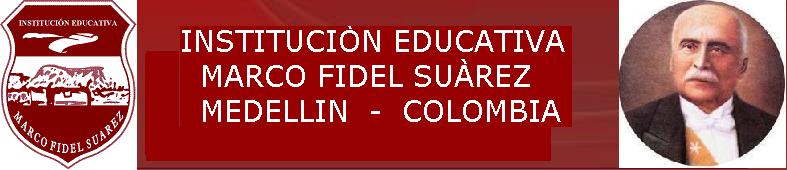 SECRETARIA DE EDUCACIONAREA: EDUCACIÓN ARTSTICAGRADO: SÉPTIMO OBJETIVOS DEL GRADO:  - Indagar acerca de las posibilidades expresivas que ofrecen los lenguajes artísticos.- Reconocer los elementos propios de los lenguajes artísticos en el contexto social- Analizar los elementos propios de los lenguajes artísticos en el desarrollo de la historia del hombre- Expresar sensaciones, sentimientos e ideas a través de producciones artísticasSECRETARIA DE EDUCACIONAREA: EDUCACIÓN ARTSTICAGRADO: SÉPTIMOOBJETIVOS DEL GRADO:  - Indagar acerca de las posibilidades expresivas que ofrecen los lenguajes artísticos.- Reconocer los elementos propios de los lenguajes artísticos en el contexto social- Analizar los elementos propios de los lenguajes artísticos en el desarrollo de la historia del hombre- Expresar sensaciones, sentimientos e ideas a través de producciones artísticas.SECRETARIA DE EDUCACIONAREA: EDUCACIÓN ARTSTICAGRADO: SÉPTIMO OBJETIVOS DEL GRADO:  - Indagar acerca de las posibilidades expresivas que ofrecen los lenguajes artísticos.- Reconocer los elementos propios de los lenguajes artísticos en el contexto social- Analizar los elementos propios de los lenguajes artísticos en el desarrollo de la historia del hombre- Expresar sensaciones, sentimientos e ideas a través de producciones artísticas.SECRETARIA DE EDUCACIONAREA: EDUCACIÓN ARTSTICAGRADO: SÉPTIMO OBJETIVOS DEL GRADO:  - Indagar acerca de las posibilidades expresivas que ofrecen los lenguajes artísticos.- Reconocer los elementos propios de los lenguajes artísticos en el contexto social- Analizar los elementos propios de los lenguajes artísticos en el desarrollo de la historia del hombre- Expresar sensaciones, sentimientos e ideas a través de producciones artísticas.PERIODO: 1INTENSIDAD HORARIA: 20 horas No. DE SEMANAS: 10PERIODO: 1INTENSIDAD HORARIA: 20 horas No. DE SEMANAS: 10PERIODO: 1INTENSIDAD HORARIA: 20 horas No. DE SEMANAS: 10PERIODO: 1INTENSIDAD HORARIA: 20 horas No. DE SEMANAS: 10PERIODO: 1INTENSIDAD HORARIA: 20 horas No. DE SEMANAS: 10PERIODO: 1INTENSIDAD HORARIA: 20 horas No. DE SEMANAS: 10PERIODO: 1INTENSIDAD HORARIA: 20 horas No. DE SEMANAS: 10PREGUNTAS PROBLEMATIZADORAS ¿Cómo indagar acerca de las posibilidades expresivas que ofrecen los lenguajes artísticos?PREGUNTAS PROBLEMATIZADORAS ¿Cómo indagar acerca de las posibilidades expresivas que ofrecen los lenguajes artísticos?PREGUNTAS PROBLEMATIZADORAS ¿Cómo indagar acerca de las posibilidades expresivas que ofrecen los lenguajes artísticos?PREGUNTAS PROBLEMATIZADORAS ¿Cómo indagar acerca de las posibilidades expresivas que ofrecen los lenguajes artísticos?PREGUNTAS PROBLEMATIZADORAS ¿Cómo indagar acerca de las posibilidades expresivas que ofrecen los lenguajes artísticos?PREGUNTAS PROBLEMATIZADORAS ¿Cómo indagar acerca de las posibilidades expresivas que ofrecen los lenguajes artísticos?PREGUNTAS PROBLEMATIZADORAS ¿Cómo indagar acerca de las posibilidades expresivas que ofrecen los lenguajes artísticos?EJES CURRICULARES  1. Sensibilidad cenestésica:Exploración de las diferentes posibilidades motrices de mi cuerpo.Vivencio las capacidades motrices gruesas a través de experiencias corporales.Exploración de mis posibilidades motrices finas, a través de experiencias corporales.2.Sensibilidad visual: Exploración con diferentes experiencias visuales.Experimentación de las capacidades visuales a través de ejercicios de observación.Exploración de las posibilidades motrices finas a través de ejercicios visuales.3. Sensibilidad auditiva:Exploración con diferentes experiencias sonoras.Desarrollo de mis capacidades de escucha a través de experiencias sonoras.Exploración de las posibilidades motrices a través de experiencias sonoras.EJES CURRICULARES  1. Sensibilidad cenestésica:Exploración de las diferentes posibilidades motrices de mi cuerpo.Vivencio las capacidades motrices gruesas a través de experiencias corporales.Exploración de mis posibilidades motrices finas, a través de experiencias corporales.2.Sensibilidad visual: Exploración con diferentes experiencias visuales.Experimentación de las capacidades visuales a través de ejercicios de observación.Exploración de las posibilidades motrices finas a través de ejercicios visuales.3. Sensibilidad auditiva:Exploración con diferentes experiencias sonoras.Desarrollo de mis capacidades de escucha a través de experiencias sonoras.Exploración de las posibilidades motrices a través de experiencias sonoras.EJES CURRICULARES  1. Sensibilidad cenestésica:Exploración de las diferentes posibilidades motrices de mi cuerpo.Vivencio las capacidades motrices gruesas a través de experiencias corporales.Exploración de mis posibilidades motrices finas, a través de experiencias corporales.2.Sensibilidad visual: Exploración con diferentes experiencias visuales.Experimentación de las capacidades visuales a través de ejercicios de observación.Exploración de las posibilidades motrices finas a través de ejercicios visuales.3. Sensibilidad auditiva:Exploración con diferentes experiencias sonoras.Desarrollo de mis capacidades de escucha a través de experiencias sonoras.Exploración de las posibilidades motrices a través de experiencias sonoras.EJES CURRICULARES  1. Sensibilidad cenestésica:Exploración de las diferentes posibilidades motrices de mi cuerpo.Vivencio las capacidades motrices gruesas a través de experiencias corporales.Exploración de mis posibilidades motrices finas, a través de experiencias corporales.2.Sensibilidad visual: Exploración con diferentes experiencias visuales.Experimentación de las capacidades visuales a través de ejercicios de observación.Exploración de las posibilidades motrices finas a través de ejercicios visuales.3. Sensibilidad auditiva:Exploración con diferentes experiencias sonoras.Desarrollo de mis capacidades de escucha a través de experiencias sonoras.Exploración de las posibilidades motrices a través de experiencias sonoras.EJES CURRICULARES  1. Sensibilidad cenestésica:Exploración de las diferentes posibilidades motrices de mi cuerpo.Vivencio las capacidades motrices gruesas a través de experiencias corporales.Exploración de mis posibilidades motrices finas, a través de experiencias corporales.2.Sensibilidad visual: Exploración con diferentes experiencias visuales.Experimentación de las capacidades visuales a través de ejercicios de observación.Exploración de las posibilidades motrices finas a través de ejercicios visuales.3. Sensibilidad auditiva:Exploración con diferentes experiencias sonoras.Desarrollo de mis capacidades de escucha a través de experiencias sonoras.Exploración de las posibilidades motrices a través de experiencias sonoras.EJES CURRICULARES  1. Sensibilidad cenestésica:Exploración de las diferentes posibilidades motrices de mi cuerpo.Vivencio las capacidades motrices gruesas a través de experiencias corporales.Exploración de mis posibilidades motrices finas, a través de experiencias corporales.2.Sensibilidad visual: Exploración con diferentes experiencias visuales.Experimentación de las capacidades visuales a través de ejercicios de observación.Exploración de las posibilidades motrices finas a través de ejercicios visuales.3. Sensibilidad auditiva:Exploración con diferentes experiencias sonoras.Desarrollo de mis capacidades de escucha a través de experiencias sonoras.Exploración de las posibilidades motrices a través de experiencias sonoras.EJES CURRICULARES  1. Sensibilidad cenestésica:Exploración de las diferentes posibilidades motrices de mi cuerpo.Vivencio las capacidades motrices gruesas a través de experiencias corporales.Exploración de mis posibilidades motrices finas, a través de experiencias corporales.2.Sensibilidad visual: Exploración con diferentes experiencias visuales.Experimentación de las capacidades visuales a través de ejercicios de observación.Exploración de las posibilidades motrices finas a través de ejercicios visuales.3. Sensibilidad auditiva:Exploración con diferentes experiencias sonoras.Desarrollo de mis capacidades de escucha a través de experiencias sonoras.Exploración de las posibilidades motrices a través de experiencias sonoras.COMPETENCIAS: AUTONOMÍA. AXIOLOGÍA, RELACIONES INTRA E INTER PERSONAL, RELACIÓN CON LA TRANSCENDENCIA, PENSAMIENTO CRÍTICO REFLEXIVO, CREATIVIDAD, CIUDADANAS, SENSIBILIDAD, APRECIACIÓN ESTETICA, COMUNICACIÓN.COMPETENCIAS FINANCIERAS:. Diseñar un proyecto de vida que oriente las propias acciones.. Manejar las finanzas del día a día con impecabilidad.. Tomar decisiones sobre oportunidades financieras para el largo plazo en el marco de la legalidad.COMPETENCIAS: AUTONOMÍA. AXIOLOGÍA, RELACIONES INTRA E INTER PERSONAL, RELACIÓN CON LA TRANSCENDENCIA, PENSAMIENTO CRÍTICO REFLEXIVO, CREATIVIDAD, CIUDADANAS, SENSIBILIDAD, APRECIACIÓN ESTETICA, COMUNICACIÓN.COMPETENCIAS FINANCIERAS:. Diseñar un proyecto de vida que oriente las propias acciones.. Manejar las finanzas del día a día con impecabilidad.. Tomar decisiones sobre oportunidades financieras para el largo plazo en el marco de la legalidad.COMPETENCIAS: AUTONOMÍA. AXIOLOGÍA, RELACIONES INTRA E INTER PERSONAL, RELACIÓN CON LA TRANSCENDENCIA, PENSAMIENTO CRÍTICO REFLEXIVO, CREATIVIDAD, CIUDADANAS, SENSIBILIDAD, APRECIACIÓN ESTETICA, COMUNICACIÓN.COMPETENCIAS FINANCIERAS:. Diseñar un proyecto de vida que oriente las propias acciones.. Manejar las finanzas del día a día con impecabilidad.. Tomar decisiones sobre oportunidades financieras para el largo plazo en el marco de la legalidad.COMPETENCIAS: AUTONOMÍA. AXIOLOGÍA, RELACIONES INTRA E INTER PERSONAL, RELACIÓN CON LA TRANSCENDENCIA, PENSAMIENTO CRÍTICO REFLEXIVO, CREATIVIDAD, CIUDADANAS, SENSIBILIDAD, APRECIACIÓN ESTETICA, COMUNICACIÓN.COMPETENCIAS FINANCIERAS:. Diseñar un proyecto de vida que oriente las propias acciones.. Manejar las finanzas del día a día con impecabilidad.. Tomar decisiones sobre oportunidades financieras para el largo plazo en el marco de la legalidad.COMPETENCIAS: AUTONOMÍA. AXIOLOGÍA, RELACIONES INTRA E INTER PERSONAL, RELACIÓN CON LA TRANSCENDENCIA, PENSAMIENTO CRÍTICO REFLEXIVO, CREATIVIDAD, CIUDADANAS, SENSIBILIDAD, APRECIACIÓN ESTETICA, COMUNICACIÓN.COMPETENCIAS FINANCIERAS:. Diseñar un proyecto de vida que oriente las propias acciones.. Manejar las finanzas del día a día con impecabilidad.. Tomar decisiones sobre oportunidades financieras para el largo plazo en el marco de la legalidad.COMPETENCIAS: AUTONOMÍA. AXIOLOGÍA, RELACIONES INTRA E INTER PERSONAL, RELACIÓN CON LA TRANSCENDENCIA, PENSAMIENTO CRÍTICO REFLEXIVO, CREATIVIDAD, CIUDADANAS, SENSIBILIDAD, APRECIACIÓN ESTETICA, COMUNICACIÓN.COMPETENCIAS FINANCIERAS:. Diseñar un proyecto de vida que oriente las propias acciones.. Manejar las finanzas del día a día con impecabilidad.. Tomar decisiones sobre oportunidades financieras para el largo plazo en el marco de la legalidad.COMPETENCIAS: AUTONOMÍA. AXIOLOGÍA, RELACIONES INTRA E INTER PERSONAL, RELACIÓN CON LA TRANSCENDENCIA, PENSAMIENTO CRÍTICO REFLEXIVO, CREATIVIDAD, CIUDADANAS, SENSIBILIDAD, APRECIACIÓN ESTETICA, COMUNICACIÓN.COMPETENCIAS FINANCIERAS:. Diseñar un proyecto de vida que oriente las propias acciones.. Manejar las finanzas del día a día con impecabilidad.. Tomar decisiones sobre oportunidades financieras para el largo plazo en el marco de la legalidad.ESTANDARES: SENSIBILIDADAPRECIACIÓN ESTETICACOMUNICACIÓNESTANDARES: SENSIBILIDADAPRECIACIÓN ESTETICACOMUNICACIÓNESTANDARES: SENSIBILIDADAPRECIACIÓN ESTETICACOMUNICACIÓNESTANDARES: SENSIBILIDADAPRECIACIÓN ESTETICACOMUNICACIÓNESTANDARES: SENSIBILIDADAPRECIACIÓN ESTETICACOMUNICACIÓNESTANDARES: SENSIBILIDADAPRECIACIÓN ESTETICACOMUNICACIÓNESTANDARES: SENSIBILIDADAPRECIACIÓN ESTETICACOMUNICACIÓNINDICADORESConozco y comprendo la notación y la función de los códigos musicales, escénicos o plásticos y realizo análisis y comentarios críticos sobre el arte de diversos períodos y contextos históricos.Regulo emocionalmente frente a distintas situaciones que exigen autocontrol (por ejemplo, en las presentaciones ante un público); así mismo, logro cualificar y plasmar mi emoción en una obra.Decido autónomamente durante la ejecución musical o escénica respecto al interpretar y/o proponer indicaciones técnico-expresivas.INDICADORESConozco y comprendo la notación y la función de los códigos musicales, escénicos o plásticos y realizo análisis y comentarios críticos sobre el arte de diversos períodos y contextos históricos.Regulo emocionalmente frente a distintas situaciones que exigen autocontrol (por ejemplo, en las presentaciones ante un público); así mismo, logro cualificar y plasmar mi emoción en una obra.Decido autónomamente durante la ejecución musical o escénica respecto al interpretar y/o proponer indicaciones técnico-expresivas.INDICADORESConozco y comprendo la notación y la función de los códigos musicales, escénicos o plásticos y realizo análisis y comentarios críticos sobre el arte de diversos períodos y contextos históricos.Regulo emocionalmente frente a distintas situaciones que exigen autocontrol (por ejemplo, en las presentaciones ante un público); así mismo, logro cualificar y plasmar mi emoción en una obra.Decido autónomamente durante la ejecución musical o escénica respecto al interpretar y/o proponer indicaciones técnico-expresivas.INDICADORESConozco y comprendo la notación y la función de los códigos musicales, escénicos o plásticos y realizo análisis y comentarios críticos sobre el arte de diversos períodos y contextos históricos.Regulo emocionalmente frente a distintas situaciones que exigen autocontrol (por ejemplo, en las presentaciones ante un público); así mismo, logro cualificar y plasmar mi emoción en una obra.Decido autónomamente durante la ejecución musical o escénica respecto al interpretar y/o proponer indicaciones técnico-expresivas.INDICADORESConozco y comprendo la notación y la función de los códigos musicales, escénicos o plásticos y realizo análisis y comentarios críticos sobre el arte de diversos períodos y contextos históricos.Regulo emocionalmente frente a distintas situaciones que exigen autocontrol (por ejemplo, en las presentaciones ante un público); así mismo, logro cualificar y plasmar mi emoción en una obra.Decido autónomamente durante la ejecución musical o escénica respecto al interpretar y/o proponer indicaciones técnico-expresivas.INDICADORESConozco y comprendo la notación y la función de los códigos musicales, escénicos o plásticos y realizo análisis y comentarios críticos sobre el arte de diversos períodos y contextos históricos.Regulo emocionalmente frente a distintas situaciones que exigen autocontrol (por ejemplo, en las presentaciones ante un público); así mismo, logro cualificar y plasmar mi emoción en una obra.Decido autónomamente durante la ejecución musical o escénica respecto al interpretar y/o proponer indicaciones técnico-expresivas.INDICADORESConozco y comprendo la notación y la función de los códigos musicales, escénicos o plásticos y realizo análisis y comentarios críticos sobre el arte de diversos períodos y contextos históricos.Regulo emocionalmente frente a distintas situaciones que exigen autocontrol (por ejemplo, en las presentaciones ante un público); así mismo, logro cualificar y plasmar mi emoción en una obra.Decido autónomamente durante la ejecución musical o escénica respecto al interpretar y/o proponer indicaciones técnico-expresivas.DBADetermina las ideas centrales de una gráfica, analiza su desarrollo e identifica el sentido lógico de la misma.Reconoce la estructura más apropiada para describir una ilustración expositiva.DBADetermina las ideas centrales de una gráfica, analiza su desarrollo e identifica el sentido lógico de la misma.Reconoce la estructura más apropiada para describir una ilustración expositiva.DBADetermina las ideas centrales de una gráfica, analiza su desarrollo e identifica el sentido lógico de la misma.Reconoce la estructura más apropiada para describir una ilustración expositiva.DBADetermina las ideas centrales de una gráfica, analiza su desarrollo e identifica el sentido lógico de la misma.Reconoce la estructura más apropiada para describir una ilustración expositiva.DBADetermina las ideas centrales de una gráfica, analiza su desarrollo e identifica el sentido lógico de la misma.Reconoce la estructura más apropiada para describir una ilustración expositiva.DBADetermina las ideas centrales de una gráfica, analiza su desarrollo e identifica el sentido lógico de la misma.Reconoce la estructura más apropiada para describir una ilustración expositiva.DBADetermina las ideas centrales de una gráfica, analiza su desarrollo e identifica el sentido lógico de la misma.Reconoce la estructura más apropiada para describir una ilustración expositiva.MATRIZ DE DESEMPEÑO:COMPETENCIA COMUNICATIVA: PROCESO ESCRITOR:1.COMPONENTE PRAGMATICO:APRENDIZAJE: Da cuenta de la organización micro y superestructural que debe seguir un texto para lograr su coherencia y cohesión.EVIDENCIA:Elige los conectores y marcas textuales que permiten dar cohesión a las ideas.MATRIZ DE DESEMPEÑO:COMPETENCIA COMUNICATIVA: PROCESO ESCRITOR:1.COMPONENTE PRAGMATICO:APRENDIZAJE: Da cuenta de la organización micro y superestructural que debe seguir un texto para lograr su coherencia y cohesión.EVIDENCIA:Elige los conectores y marcas textuales que permiten dar cohesión a las ideas.MATRIZ DE DESEMPEÑO:COMPETENCIA COMUNICATIVA: PROCESO ESCRITOR:1.COMPONENTE PRAGMATICO:APRENDIZAJE: Da cuenta de la organización micro y superestructural que debe seguir un texto para lograr su coherencia y cohesión.EVIDENCIA:Elige los conectores y marcas textuales que permiten dar cohesión a las ideas.MATRIZ DE DESEMPEÑO:COMPETENCIA COMUNICATIVA: PROCESO ESCRITOR:1.COMPONENTE PRAGMATICO:APRENDIZAJE: Da cuenta de la organización micro y superestructural que debe seguir un texto para lograr su coherencia y cohesión.EVIDENCIA:Elige los conectores y marcas textuales que permiten dar cohesión a las ideas.MATRIZ DE DESEMPEÑO:COMPETENCIA COMUNICATIVA: PROCESO ESCRITOR:1.COMPONENTE PRAGMATICO:APRENDIZAJE: Da cuenta de la organización micro y superestructural que debe seguir un texto para lograr su coherencia y cohesión.EVIDENCIA:Elige los conectores y marcas textuales que permiten dar cohesión a las ideas.MATRIZ DE DESEMPEÑO:COMPETENCIA COMUNICATIVA: PROCESO ESCRITOR:1.COMPONENTE PRAGMATICO:APRENDIZAJE: Da cuenta de la organización micro y superestructural que debe seguir un texto para lograr su coherencia y cohesión.EVIDENCIA:Elige los conectores y marcas textuales que permiten dar cohesión a las ideas.MATRIZ DE DESEMPEÑO:COMPETENCIA COMUNICATIVA: PROCESO ESCRITOR:1.COMPONENTE PRAGMATICO:APRENDIZAJE: Da cuenta de la organización micro y superestructural que debe seguir un texto para lograr su coherencia y cohesión.EVIDENCIA:Elige los conectores y marcas textuales que permiten dar cohesión a las ideas.CONTENIDOSAPRESTAMIENTOSAFIANZAMIENTOS: talleres transversales e institucionales. EXPRESIÓN MUSICAL:Historia de la música:La música clásica y su influencia en otros géneros.Representantes universales de la música clásica.La música medieval y las gaitas europeas.La música indígena y los ritmos resultantes de su fusión con otros ritmos Los instrumentos de viento y su apropiación en la música indígenaCompositores de la música amazónica. Vida y obra.Instrumentos musicales:Familias de instrumentos de vientoModelos de instrumentos de viento.Elaboración de instrumentos artesanalmenteLas figuras musicales: Las corcheas y semicorcheas, valor y ubicación en el pentagramaLa escritura de algunas canciones en notas musicales en el pentagrama.La fusa y la ubicación en el pentagrama con algunas figuras musicales trabajadas.La semifusa y su ubicación en el pentagrama con las demás notas musicales.EXPRESION PLASTICAEl punto en la prehistoria y la imagen digital                                 La línea: clasificación y composiciones.Teoría del color: adición y sustracción del colorTécnicas de dibujo: los lápices de colores, el carboncillo: origen, utilidad y medios de expresión Educación Financiera: Manejar las finanzas del día a día con impecabilidadEXPRESION LITERARIA (PLAN NACIONAL LECTOR –PNL)Lecturas reflexivas: Competencia interpretativa visual y argumentativa Texto: “Amigo se escribe con H” Ma. Fernanda Heredia. Ed. Norma.2003 Texto: “Pantalones cortos” Lara Ríos. ED. Norma. 2006.CONTENIDOSAPRESTAMIENTOSAFIANZAMIENTOS: talleres transversales e institucionales. EXPRESIÓN MUSICAL:Historia de la música:La música clásica y su influencia en otros géneros.Representantes universales de la música clásica.La música medieval y las gaitas europeas.La música indígena y los ritmos resultantes de su fusión con otros ritmos Los instrumentos de viento y su apropiación en la música indígenaCompositores de la música amazónica. Vida y obra.Instrumentos musicales:Familias de instrumentos de vientoModelos de instrumentos de viento.Elaboración de instrumentos artesanalmenteLas figuras musicales: Las corcheas y semicorcheas, valor y ubicación en el pentagramaLa escritura de algunas canciones en notas musicales en el pentagrama.La fusa y la ubicación en el pentagrama con algunas figuras musicales trabajadas.La semifusa y su ubicación en el pentagrama con las demás notas musicales.EXPRESION PLASTICAEl punto en la prehistoria y la imagen digital                                 La línea: clasificación y composiciones.Teoría del color: adición y sustracción del colorTécnicas de dibujo: los lápices de colores, el carboncillo: origen, utilidad y medios de expresión Educación Financiera: Manejar las finanzas del día a día con impecabilidadEXPRESION LITERARIA (PLAN NACIONAL LECTOR –PNL)Lecturas reflexivas: Competencia interpretativa visual y argumentativa Texto: “Amigo se escribe con H” Ma. Fernanda Heredia. Ed. Norma.2003 Texto: “Pantalones cortos” Lara Ríos. ED. Norma. 2006.CONTENIDOSAPRESTAMIENTOSAFIANZAMIENTOS: talleres transversales e institucionales. EXPRESIÓN MUSICAL:Historia de la música:La música clásica y su influencia en otros géneros.Representantes universales de la música clásica.La música medieval y las gaitas europeas.La música indígena y los ritmos resultantes de su fusión con otros ritmos Los instrumentos de viento y su apropiación en la música indígenaCompositores de la música amazónica. Vida y obra.Instrumentos musicales:Familias de instrumentos de vientoModelos de instrumentos de viento.Elaboración de instrumentos artesanalmenteLas figuras musicales: Las corcheas y semicorcheas, valor y ubicación en el pentagramaLa escritura de algunas canciones en notas musicales en el pentagrama.La fusa y la ubicación en el pentagrama con algunas figuras musicales trabajadas.La semifusa y su ubicación en el pentagrama con las demás notas musicales.EXPRESION PLASTICAEl punto en la prehistoria y la imagen digital                                 La línea: clasificación y composiciones.Teoría del color: adición y sustracción del colorTécnicas de dibujo: los lápices de colores, el carboncillo: origen, utilidad y medios de expresión Educación Financiera: Manejar las finanzas del día a día con impecabilidadEXPRESION LITERARIA (PLAN NACIONAL LECTOR –PNL)Lecturas reflexivas: Competencia interpretativa visual y argumentativa Texto: “Amigo se escribe con H” Ma. Fernanda Heredia. Ed. Norma.2003 Texto: “Pantalones cortos” Lara Ríos. ED. Norma. 2006.CONTENIDOSAPRESTAMIENTOSAFIANZAMIENTOS: talleres transversales e institucionales. EXPRESIÓN MUSICAL:Historia de la música:La música clásica y su influencia en otros géneros.Representantes universales de la música clásica.La música medieval y las gaitas europeas.La música indígena y los ritmos resultantes de su fusión con otros ritmos Los instrumentos de viento y su apropiación en la música indígenaCompositores de la música amazónica. Vida y obra.Instrumentos musicales:Familias de instrumentos de vientoModelos de instrumentos de viento.Elaboración de instrumentos artesanalmenteLas figuras musicales: Las corcheas y semicorcheas, valor y ubicación en el pentagramaLa escritura de algunas canciones en notas musicales en el pentagrama.La fusa y la ubicación en el pentagrama con algunas figuras musicales trabajadas.La semifusa y su ubicación en el pentagrama con las demás notas musicales.EXPRESION PLASTICAEl punto en la prehistoria y la imagen digital                                 La línea: clasificación y composiciones.Teoría del color: adición y sustracción del colorTécnicas de dibujo: los lápices de colores, el carboncillo: origen, utilidad y medios de expresión Educación Financiera: Manejar las finanzas del día a día con impecabilidadEXPRESION LITERARIA (PLAN NACIONAL LECTOR –PNL)Lecturas reflexivas: Competencia interpretativa visual y argumentativa Texto: “Amigo se escribe con H” Ma. Fernanda Heredia. Ed. Norma.2003 Texto: “Pantalones cortos” Lara Ríos. ED. Norma. 2006.CONTENIDOSAPRESTAMIENTOSAFIANZAMIENTOS: talleres transversales e institucionales. EXPRESIÓN MUSICAL:Historia de la música:La música clásica y su influencia en otros géneros.Representantes universales de la música clásica.La música medieval y las gaitas europeas.La música indígena y los ritmos resultantes de su fusión con otros ritmos Los instrumentos de viento y su apropiación en la música indígenaCompositores de la música amazónica. Vida y obra.Instrumentos musicales:Familias de instrumentos de vientoModelos de instrumentos de viento.Elaboración de instrumentos artesanalmenteLas figuras musicales: Las corcheas y semicorcheas, valor y ubicación en el pentagramaLa escritura de algunas canciones en notas musicales en el pentagrama.La fusa y la ubicación en el pentagrama con algunas figuras musicales trabajadas.La semifusa y su ubicación en el pentagrama con las demás notas musicales.EXPRESION PLASTICAEl punto en la prehistoria y la imagen digital                                 La línea: clasificación y composiciones.Teoría del color: adición y sustracción del colorTécnicas de dibujo: los lápices de colores, el carboncillo: origen, utilidad y medios de expresión Educación Financiera: Manejar las finanzas del día a día con impecabilidadEXPRESION LITERARIA (PLAN NACIONAL LECTOR –PNL)Lecturas reflexivas: Competencia interpretativa visual y argumentativa Texto: “Amigo se escribe con H” Ma. Fernanda Heredia. Ed. Norma.2003 Texto: “Pantalones cortos” Lara Ríos. ED. Norma. 2006.CONTENIDOSAPRESTAMIENTOSAFIANZAMIENTOS: talleres transversales e institucionales. EXPRESIÓN MUSICAL:Historia de la música:La música clásica y su influencia en otros géneros.Representantes universales de la música clásica.La música medieval y las gaitas europeas.La música indígena y los ritmos resultantes de su fusión con otros ritmos Los instrumentos de viento y su apropiación en la música indígenaCompositores de la música amazónica. Vida y obra.Instrumentos musicales:Familias de instrumentos de vientoModelos de instrumentos de viento.Elaboración de instrumentos artesanalmenteLas figuras musicales: Las corcheas y semicorcheas, valor y ubicación en el pentagramaLa escritura de algunas canciones en notas musicales en el pentagrama.La fusa y la ubicación en el pentagrama con algunas figuras musicales trabajadas.La semifusa y su ubicación en el pentagrama con las demás notas musicales.EXPRESION PLASTICAEl punto en la prehistoria y la imagen digital                                 La línea: clasificación y composiciones.Teoría del color: adición y sustracción del colorTécnicas de dibujo: los lápices de colores, el carboncillo: origen, utilidad y medios de expresión Educación Financiera: Manejar las finanzas del día a día con impecabilidadEXPRESION LITERARIA (PLAN NACIONAL LECTOR –PNL)Lecturas reflexivas: Competencia interpretativa visual y argumentativa Texto: “Amigo se escribe con H” Ma. Fernanda Heredia. Ed. Norma.2003 Texto: “Pantalones cortos” Lara Ríos. ED. Norma. 2006.CONCEPTUALCONCEPTUALPROCEDIMENTALPROCEDIMENTALACTITUDINALACTITUDINALIdentifica los conceptos propios de la música contemporánea y su tendencia.Identifica los conceptos propios de la música contemporánea y su tendencia.Elabora paralelos sobre los conceptos básicos de la música contemporánea y los sustentaElabora paralelos sobre los conceptos básicos de la música contemporánea y los sustentaEs respetuoso con los trabajos de sus compañeros y mantiene su espacio de trabajo limpio y ordenado.Es respetuoso con los trabajos de sus compañeros y mantiene su espacio de trabajo limpio y ordenado.METODOLOGIAMETODOLOGIARECURSOSRECURSOSACTIVIDADESACTIVIDADESSe entregarán talleres de consulta para trabajar en clase en forma grupal los cuales sustentarán.Se entregaran materiales para trabajar individual en actividades plásticas.Se entregarán talleres de consulta para trabajar en clase en forma grupal los cuales sustentarán.Se entregaran materiales para trabajar individual en actividades plásticas.Taller de artes, salón para actividades de expresión corporal, videos, material de desecho, colbón, marcadores, anilinas, papelesTaller de artes, salón para actividades de expresión corporal, videos, material de desecho, colbón, marcadores, anilinas, papelesConsultas, exposiciones, obras teatrales, bailes, trabajos prácticos de plástica, pequeñas artesanías, entre otros.Educación Financiera: Clubes fotográficos. Pág. 57-58Consultas, exposiciones, obras teatrales, bailes, trabajos prácticos de plástica, pequeñas artesanías, entre otros.Educación Financiera: Clubes fotográficos. Pág. 57-58EVALUACIONEVALUACIONEVALUACIONEVALUACIONEVALUACIONEVALUACIONCRITERIOPROCESOPROCESOPROCEDIMIENTOPROCEDIMIENTOFRECUENCIAContinuaParticipativaEscritos, afiches plegables, boletines, recetas, planchas yconsultasEvaluación por pares CoevaluaciónVideo forosMuestra colectiva de trabajosEscritos, afiches plegables, boletines, recetas, planchas yconsultasEvaluación por pares CoevaluaciónVideo forosMuestra colectiva de trabajosSe trabajará en equipos o de manera individual organizando los diferentes materiales en los cuales se van a trabajar. Explicación del procesoDar los parámetros para calificarSuministrar el material para evaluarSistematización de la información obtenidaSe trabajará en equipos o de manera individual organizando los diferentes materiales en los cuales se van a trabajar. Explicación del procesoDar los parámetros para calificarSuministrar el material para evaluarSistematización de la información obtenidaPermanente de acuerdo a los temas de clase.Mínimo 1 vez en el periodoPLAN DE MEJORAMIENTOPLAN DE MEJORAMIENTOPLAN DE MEJORAMIENTOPLAN DE MEJORAMIENTOPLAN DE MEJORAMIENTOPLAN DE MEJORAMIENTOPLAN DE RECUPERACIONPLAN DE RECUPERACIONPLAN DE NIVELACIONPLAN DE NIVELACIONPLAN DE PROFUNDIZACIONPLAN DE PROFUNDIZACIONSe entregarán los talleres con anticipación para desarrollar y sustentar de acuerdo a los temas del periodo.Se entregarán los talleres con anticipación para desarrollar y sustentar de acuerdo a los temas del periodo.Se entregaran talleres de consultas de acuerdo a los periodos que necesita nivelar con sus respectivos temas, sustentación y trabajos prácticos representativos.Se entregaran talleres de consultas de acuerdo a los periodos que necesita nivelar con sus respectivos temas, sustentación y trabajos prácticos representativos.-Desarrollar trabajos de monitoria en el grupo con los compañeros que presentan dificultades.-Desarrollar trabajos de monitoria en el grupo con los compañeros que presentan dificultades.ADECUACIONES CUIRRICULARESTrabajo de campo en el espacio institucional o en sus alrededores.Exposiciones periódicas en el aula de clase o en salas institucionales.Trabajo colaborativo con los diferentes proyectos institucionalesEventos culturales y extracurricularesADECUACIONES CUIRRICULARESTrabajo de campo en el espacio institucional o en sus alrededores.Exposiciones periódicas en el aula de clase o en salas institucionales.Trabajo colaborativo con los diferentes proyectos institucionalesEventos culturales y extracurricularesADECUACIONES CUIRRICULARESTrabajo de campo en el espacio institucional o en sus alrededores.Exposiciones periódicas en el aula de clase o en salas institucionales.Trabajo colaborativo con los diferentes proyectos institucionalesEventos culturales y extracurricularesADECUACIONES CUIRRICULARESTrabajo de campo en el espacio institucional o en sus alrededores.Exposiciones periódicas en el aula de clase o en salas institucionales.Trabajo colaborativo con los diferentes proyectos institucionalesEventos culturales y extracurricularesADECUACIONES CUIRRICULARESTrabajo de campo en el espacio institucional o en sus alrededores.Exposiciones periódicas en el aula de clase o en salas institucionales.Trabajo colaborativo con los diferentes proyectos institucionalesEventos culturales y extracurricularesADECUACIONES CUIRRICULARESTrabajo de campo en el espacio institucional o en sus alrededores.Exposiciones periódicas en el aula de clase o en salas institucionales.Trabajo colaborativo con los diferentes proyectos institucionalesEventos culturales y extracurricularesOBSERVACIONESOBSERVACIONESOBSERVACIONESOBSERVACIONESOBSERVACIONESOBSERVACIONESPERIODO: 2INTENSIDAD HORARIA: 20 horas SEMANAS: 10PERIODO: 2INTENSIDAD HORARIA: 20 horas SEMANAS: 10PERIODO: 2INTENSIDAD HORARIA: 20 horas SEMANAS: 10PERIODO: 2INTENSIDAD HORARIA: 20 horas SEMANAS: 10PERIODO: 2INTENSIDAD HORARIA: 20 horas SEMANAS: 10PERIODO: 2INTENSIDAD HORARIA: 20 horas SEMANAS: 10PERIODO: 2INTENSIDAD HORARIA: 20 horas SEMANAS: 10PREGUNTAS PROBLEMATIZADORA ¿Cómo comprender y hacer lecturas de los lenguajes artísticos propios y del entorno social?PREGUNTAS PROBLEMATIZADORA ¿Cómo comprender y hacer lecturas de los lenguajes artísticos propios y del entorno social?PREGUNTAS PROBLEMATIZADORA ¿Cómo comprender y hacer lecturas de los lenguajes artísticos propios y del entorno social?PREGUNTAS PROBLEMATIZADORA ¿Cómo comprender y hacer lecturas de los lenguajes artísticos propios y del entorno social?PREGUNTAS PROBLEMATIZADORA ¿Cómo comprender y hacer lecturas de los lenguajes artísticos propios y del entorno social?PREGUNTAS PROBLEMATIZADORA ¿Cómo comprender y hacer lecturas de los lenguajes artísticos propios y del entorno social?PREGUNTAS PROBLEMATIZADORA ¿Cómo comprender y hacer lecturas de los lenguajes artísticos propios y del entorno social?EJES CURRICULARES:1. Sensibilidad cenestésica:Exploración de las diferentes posibilidades motrices de mi cuerpo.Vivencio las capacidades motrices gruesas a través de experiencias corporales.Exploración de mis posibilidades motrices finas, a través de experiencias corporales.2.Sensibilidad visual: Exploración con diferentes experiencias visuales.Experimentación de las capacidades visuales a través de ejercicios de observación.Exploración de las posibilidades motrices finas a través de ejercicios visuales.3. Sensibilidad auditiva:Exploración con diferentes experiencias sonoras.Desarrollo de mis capacidades de escucha a través de experiencias sonoras.Exploración de las posibilidades motrices a través de experiencias sonoras.EJES CURRICULARES:1. Sensibilidad cenestésica:Exploración de las diferentes posibilidades motrices de mi cuerpo.Vivencio las capacidades motrices gruesas a través de experiencias corporales.Exploración de mis posibilidades motrices finas, a través de experiencias corporales.2.Sensibilidad visual: Exploración con diferentes experiencias visuales.Experimentación de las capacidades visuales a través de ejercicios de observación.Exploración de las posibilidades motrices finas a través de ejercicios visuales.3. Sensibilidad auditiva:Exploración con diferentes experiencias sonoras.Desarrollo de mis capacidades de escucha a través de experiencias sonoras.Exploración de las posibilidades motrices a través de experiencias sonoras.EJES CURRICULARES:1. Sensibilidad cenestésica:Exploración de las diferentes posibilidades motrices de mi cuerpo.Vivencio las capacidades motrices gruesas a través de experiencias corporales.Exploración de mis posibilidades motrices finas, a través de experiencias corporales.2.Sensibilidad visual: Exploración con diferentes experiencias visuales.Experimentación de las capacidades visuales a través de ejercicios de observación.Exploración de las posibilidades motrices finas a través de ejercicios visuales.3. Sensibilidad auditiva:Exploración con diferentes experiencias sonoras.Desarrollo de mis capacidades de escucha a través de experiencias sonoras.Exploración de las posibilidades motrices a través de experiencias sonoras.EJES CURRICULARES:1. Sensibilidad cenestésica:Exploración de las diferentes posibilidades motrices de mi cuerpo.Vivencio las capacidades motrices gruesas a través de experiencias corporales.Exploración de mis posibilidades motrices finas, a través de experiencias corporales.2.Sensibilidad visual: Exploración con diferentes experiencias visuales.Experimentación de las capacidades visuales a través de ejercicios de observación.Exploración de las posibilidades motrices finas a través de ejercicios visuales.3. Sensibilidad auditiva:Exploración con diferentes experiencias sonoras.Desarrollo de mis capacidades de escucha a través de experiencias sonoras.Exploración de las posibilidades motrices a través de experiencias sonoras.EJES CURRICULARES:1. Sensibilidad cenestésica:Exploración de las diferentes posibilidades motrices de mi cuerpo.Vivencio las capacidades motrices gruesas a través de experiencias corporales.Exploración de mis posibilidades motrices finas, a través de experiencias corporales.2.Sensibilidad visual: Exploración con diferentes experiencias visuales.Experimentación de las capacidades visuales a través de ejercicios de observación.Exploración de las posibilidades motrices finas a través de ejercicios visuales.3. Sensibilidad auditiva:Exploración con diferentes experiencias sonoras.Desarrollo de mis capacidades de escucha a través de experiencias sonoras.Exploración de las posibilidades motrices a través de experiencias sonoras.EJES CURRICULARES:1. Sensibilidad cenestésica:Exploración de las diferentes posibilidades motrices de mi cuerpo.Vivencio las capacidades motrices gruesas a través de experiencias corporales.Exploración de mis posibilidades motrices finas, a través de experiencias corporales.2.Sensibilidad visual: Exploración con diferentes experiencias visuales.Experimentación de las capacidades visuales a través de ejercicios de observación.Exploración de las posibilidades motrices finas a través de ejercicios visuales.3. Sensibilidad auditiva:Exploración con diferentes experiencias sonoras.Desarrollo de mis capacidades de escucha a través de experiencias sonoras.Exploración de las posibilidades motrices a través de experiencias sonoras.EJES CURRICULARES:1. Sensibilidad cenestésica:Exploración de las diferentes posibilidades motrices de mi cuerpo.Vivencio las capacidades motrices gruesas a través de experiencias corporales.Exploración de mis posibilidades motrices finas, a través de experiencias corporales.2.Sensibilidad visual: Exploración con diferentes experiencias visuales.Experimentación de las capacidades visuales a través de ejercicios de observación.Exploración de las posibilidades motrices finas a través de ejercicios visuales.3. Sensibilidad auditiva:Exploración con diferentes experiencias sonoras.Desarrollo de mis capacidades de escucha a través de experiencias sonoras.Exploración de las posibilidades motrices a través de experiencias sonoras.COMPETENCIAS: AUTONOMÍA. AXIOLOGÍA, RELACIONES INTRA E INTER PERSONAL, RELACIÓN CON LA TRANSCENDENCIA, PENSAMIENTO CRÍTICO REFLEXIVO, CREATIVIDAD, CIUDADANAS, SENSIBILIDAD, APRECIACIÓN ESTETICA, COMUNICACIÓN.COMPETENCIAS FINANCIERAS:. Diseñar un proyecto de vida que oriente las propias acciones.. Manejar las finanzas del día a día con impecabilidad.. Tomar decisiones sobre oportunidades financieras para el largo plazo en el marco de la legalidad.COMPETENCIAS: AUTONOMÍA. AXIOLOGÍA, RELACIONES INTRA E INTER PERSONAL, RELACIÓN CON LA TRANSCENDENCIA, PENSAMIENTO CRÍTICO REFLEXIVO, CREATIVIDAD, CIUDADANAS, SENSIBILIDAD, APRECIACIÓN ESTETICA, COMUNICACIÓN.COMPETENCIAS FINANCIERAS:. Diseñar un proyecto de vida que oriente las propias acciones.. Manejar las finanzas del día a día con impecabilidad.. Tomar decisiones sobre oportunidades financieras para el largo plazo en el marco de la legalidad.COMPETENCIAS: AUTONOMÍA. AXIOLOGÍA, RELACIONES INTRA E INTER PERSONAL, RELACIÓN CON LA TRANSCENDENCIA, PENSAMIENTO CRÍTICO REFLEXIVO, CREATIVIDAD, CIUDADANAS, SENSIBILIDAD, APRECIACIÓN ESTETICA, COMUNICACIÓN.COMPETENCIAS FINANCIERAS:. Diseñar un proyecto de vida que oriente las propias acciones.. Manejar las finanzas del día a día con impecabilidad.. Tomar decisiones sobre oportunidades financieras para el largo plazo en el marco de la legalidad.COMPETENCIAS: AUTONOMÍA. AXIOLOGÍA, RELACIONES INTRA E INTER PERSONAL, RELACIÓN CON LA TRANSCENDENCIA, PENSAMIENTO CRÍTICO REFLEXIVO, CREATIVIDAD, CIUDADANAS, SENSIBILIDAD, APRECIACIÓN ESTETICA, COMUNICACIÓN.COMPETENCIAS FINANCIERAS:. Diseñar un proyecto de vida que oriente las propias acciones.. Manejar las finanzas del día a día con impecabilidad.. Tomar decisiones sobre oportunidades financieras para el largo plazo en el marco de la legalidad.COMPETENCIAS: AUTONOMÍA. AXIOLOGÍA, RELACIONES INTRA E INTER PERSONAL, RELACIÓN CON LA TRANSCENDENCIA, PENSAMIENTO CRÍTICO REFLEXIVO, CREATIVIDAD, CIUDADANAS, SENSIBILIDAD, APRECIACIÓN ESTETICA, COMUNICACIÓN.COMPETENCIAS FINANCIERAS:. Diseñar un proyecto de vida que oriente las propias acciones.. Manejar las finanzas del día a día con impecabilidad.. Tomar decisiones sobre oportunidades financieras para el largo plazo en el marco de la legalidad.COMPETENCIAS: AUTONOMÍA. AXIOLOGÍA, RELACIONES INTRA E INTER PERSONAL, RELACIÓN CON LA TRANSCENDENCIA, PENSAMIENTO CRÍTICO REFLEXIVO, CREATIVIDAD, CIUDADANAS, SENSIBILIDAD, APRECIACIÓN ESTETICA, COMUNICACIÓN.COMPETENCIAS FINANCIERAS:. Diseñar un proyecto de vida que oriente las propias acciones.. Manejar las finanzas del día a día con impecabilidad.. Tomar decisiones sobre oportunidades financieras para el largo plazo en el marco de la legalidad.COMPETENCIAS: AUTONOMÍA. AXIOLOGÍA, RELACIONES INTRA E INTER PERSONAL, RELACIÓN CON LA TRANSCENDENCIA, PENSAMIENTO CRÍTICO REFLEXIVO, CREATIVIDAD, CIUDADANAS, SENSIBILIDAD, APRECIACIÓN ESTETICA, COMUNICACIÓN.COMPETENCIAS FINANCIERAS:. Diseñar un proyecto de vida que oriente las propias acciones.. Manejar las finanzas del día a día con impecabilidad.. Tomar decisiones sobre oportunidades financieras para el largo plazo en el marco de la legalidad.ESTANDARES: SENSIBILIDADAPRECIACIÓN ESTETICACOMUNICACIÓNESTANDARES: SENSIBILIDADAPRECIACIÓN ESTETICACOMUNICACIÓNESTANDARES: SENSIBILIDADAPRECIACIÓN ESTETICACOMUNICACIÓNESTANDARES: SENSIBILIDADAPRECIACIÓN ESTETICACOMUNICACIÓNESTANDARES: SENSIBILIDADAPRECIACIÓN ESTETICACOMUNICACIÓNESTANDARES: SENSIBILIDADAPRECIACIÓN ESTETICACOMUNICACIÓNESTANDARES: SENSIBILIDADAPRECIACIÓN ESTETICACOMUNICACIÓNINDICADORESConozco y comprendo la notación y la función de los códigos musicales, escénicos o plásticos y realizo análisis y comentarios críticos sobre el arte de diversos períodos y contextos históricos.Regulo emocionalmente frente a distintas situaciones que exigen autocontrol (por ejemplo, en las presentaciones ante un público); así mismo, logro cualificar y plasmar mi emoción en una obra.Decido autónomamente durante la ejecución musical o escénica respecto al interpretar y/o proponer indicaciones técnico-expresivas.INDICADORESConozco y comprendo la notación y la función de los códigos musicales, escénicos o plásticos y realizo análisis y comentarios críticos sobre el arte de diversos períodos y contextos históricos.Regulo emocionalmente frente a distintas situaciones que exigen autocontrol (por ejemplo, en las presentaciones ante un público); así mismo, logro cualificar y plasmar mi emoción en una obra.Decido autónomamente durante la ejecución musical o escénica respecto al interpretar y/o proponer indicaciones técnico-expresivas.INDICADORESConozco y comprendo la notación y la función de los códigos musicales, escénicos o plásticos y realizo análisis y comentarios críticos sobre el arte de diversos períodos y contextos históricos.Regulo emocionalmente frente a distintas situaciones que exigen autocontrol (por ejemplo, en las presentaciones ante un público); así mismo, logro cualificar y plasmar mi emoción en una obra.Decido autónomamente durante la ejecución musical o escénica respecto al interpretar y/o proponer indicaciones técnico-expresivas.INDICADORESConozco y comprendo la notación y la función de los códigos musicales, escénicos o plásticos y realizo análisis y comentarios críticos sobre el arte de diversos períodos y contextos históricos.Regulo emocionalmente frente a distintas situaciones que exigen autocontrol (por ejemplo, en las presentaciones ante un público); así mismo, logro cualificar y plasmar mi emoción en una obra.Decido autónomamente durante la ejecución musical o escénica respecto al interpretar y/o proponer indicaciones técnico-expresivas.INDICADORESConozco y comprendo la notación y la función de los códigos musicales, escénicos o plásticos y realizo análisis y comentarios críticos sobre el arte de diversos períodos y contextos históricos.Regulo emocionalmente frente a distintas situaciones que exigen autocontrol (por ejemplo, en las presentaciones ante un público); así mismo, logro cualificar y plasmar mi emoción en una obra.Decido autónomamente durante la ejecución musical o escénica respecto al interpretar y/o proponer indicaciones técnico-expresivas.INDICADORESConozco y comprendo la notación y la función de los códigos musicales, escénicos o plásticos y realizo análisis y comentarios críticos sobre el arte de diversos períodos y contextos históricos.Regulo emocionalmente frente a distintas situaciones que exigen autocontrol (por ejemplo, en las presentaciones ante un público); así mismo, logro cualificar y plasmar mi emoción en una obra.Decido autónomamente durante la ejecución musical o escénica respecto al interpretar y/o proponer indicaciones técnico-expresivas.INDICADORESConozco y comprendo la notación y la función de los códigos musicales, escénicos o plásticos y realizo análisis y comentarios críticos sobre el arte de diversos períodos y contextos históricos.Regulo emocionalmente frente a distintas situaciones que exigen autocontrol (por ejemplo, en las presentaciones ante un público); así mismo, logro cualificar y plasmar mi emoción en una obra.Decido autónomamente durante la ejecución musical o escénica respecto al interpretar y/o proponer indicaciones técnico-expresivas.DBAConstruye ilustraciones coherentes siguiendo la estructura correspondiente a cada estilo, propósito, y/o audiencia.Describe ilustraciones en las que caracteriza los entornos y a sus personajes con amplitud.DBAConstruye ilustraciones coherentes siguiendo la estructura correspondiente a cada estilo, propósito, y/o audiencia.Describe ilustraciones en las que caracteriza los entornos y a sus personajes con amplitud.DBAConstruye ilustraciones coherentes siguiendo la estructura correspondiente a cada estilo, propósito, y/o audiencia.Describe ilustraciones en las que caracteriza los entornos y a sus personajes con amplitud.DBAConstruye ilustraciones coherentes siguiendo la estructura correspondiente a cada estilo, propósito, y/o audiencia.Describe ilustraciones en las que caracteriza los entornos y a sus personajes con amplitud.DBAConstruye ilustraciones coherentes siguiendo la estructura correspondiente a cada estilo, propósito, y/o audiencia.Describe ilustraciones en las que caracteriza los entornos y a sus personajes con amplitud.DBAConstruye ilustraciones coherentes siguiendo la estructura correspondiente a cada estilo, propósito, y/o audiencia.Describe ilustraciones en las que caracteriza los entornos y a sus personajes con amplitud.DBAConstruye ilustraciones coherentes siguiendo la estructura correspondiente a cada estilo, propósito, y/o audiencia.Describe ilustraciones en las que caracteriza los entornos y a sus personajes con amplitud.MATRIZ DE REFERENCIA:COMPETENCIA COMUNICATIVA: PROCESO ESCRITOR:2.COMPONENTE SEMANTICO:APRENDIZAJE: Reconoce elementos implícitos de la situación comunicativa del texto.EVIDENCIA: Identifica intenciones y propósitos en los textos que leeMATRIZ DE REFERENCIA:COMPETENCIA COMUNICATIVA: PROCESO ESCRITOR:2.COMPONENTE SEMANTICO:APRENDIZAJE: Reconoce elementos implícitos de la situación comunicativa del texto.EVIDENCIA: Identifica intenciones y propósitos en los textos que leeMATRIZ DE REFERENCIA:COMPETENCIA COMUNICATIVA: PROCESO ESCRITOR:2.COMPONENTE SEMANTICO:APRENDIZAJE: Reconoce elementos implícitos de la situación comunicativa del texto.EVIDENCIA: Identifica intenciones y propósitos en los textos que leeMATRIZ DE REFERENCIA:COMPETENCIA COMUNICATIVA: PROCESO ESCRITOR:2.COMPONENTE SEMANTICO:APRENDIZAJE: Reconoce elementos implícitos de la situación comunicativa del texto.EVIDENCIA: Identifica intenciones y propósitos en los textos que leeMATRIZ DE REFERENCIA:COMPETENCIA COMUNICATIVA: PROCESO ESCRITOR:2.COMPONENTE SEMANTICO:APRENDIZAJE: Reconoce elementos implícitos de la situación comunicativa del texto.EVIDENCIA: Identifica intenciones y propósitos en los textos que leeMATRIZ DE REFERENCIA:COMPETENCIA COMUNICATIVA: PROCESO ESCRITOR:2.COMPONENTE SEMANTICO:APRENDIZAJE: Reconoce elementos implícitos de la situación comunicativa del texto.EVIDENCIA: Identifica intenciones y propósitos en los textos que leeMATRIZ DE REFERENCIA:COMPETENCIA COMUNICATIVA: PROCESO ESCRITOR:2.COMPONENTE SEMANTICO:APRENDIZAJE: Reconoce elementos implícitos de la situación comunicativa del texto.EVIDENCIA: Identifica intenciones y propósitos en los textos que leeCONTENIDOSAPRESTAMIENTOS MANUALESAFIANZAMIENTOSEXPRESIÓN CORPORAL: Teatro, zarzuela, opera:Escenarios, escenografía, los teatrines.Los guiones y los libretos Las obras musicalizadas.Los guiones de las obras musicalizadas y el latínLas marionetas y los géneros dramáticosPuesta en escena de la ópera y de la zarzuela.La ambientación y los escenarios en la zarzuela y la óperaLos antifaces y la expresión gestual y corporalEl vestuario artístico en la ópera y la zarzuelaEscenarios para la zarzuela y la operaMemoria cultural de la región amazónicaLa expresión corporal y el arte escénico de la región amazónica.Mensajes, temas sociales y artísticos de la regiónLos trovadores. Origen y forma.Los cuenteros. Origen y forma.Mitos de la región amazónicaTeatro, grupos destacados, festivales, entre otros.Vestuarios propios de la región amazonas.EXPRESIÓN PLÁSTICA: Historia del Arte:Arte cinético y óp. art. Exponentes de esta corriente.Teoría del color: 1. Colores aditivos y sustractivos, escalas en pigmentos2. Pigmentos y técnicas artísticas más utilizadas actualmente.La plástica en región de las amazonas. Representantes y sus obras más destacadas. Breve biografíaB. EDUCACIÓN FINANCIERA: Educación Financiera: Tomar decisiones sobre oportunidades financieras para el largo plazo en el marco de la legalidadEducación Financiera: Ahorrar e invertirEXPRESION LITERARIA (PLAN NACIONAL LECTOR –PNL)Lecturas reflexivas: Competencia interpretativa visual y argumentativaTexto: “CUENTOS “DE Oscar WildeTexto leído: “El dragón de vapor” Andrés a. Montañés CONTENIDOSAPRESTAMIENTOS MANUALESAFIANZAMIENTOSEXPRESIÓN CORPORAL: Teatro, zarzuela, opera:Escenarios, escenografía, los teatrines.Los guiones y los libretos Las obras musicalizadas.Los guiones de las obras musicalizadas y el latínLas marionetas y los géneros dramáticosPuesta en escena de la ópera y de la zarzuela.La ambientación y los escenarios en la zarzuela y la óperaLos antifaces y la expresión gestual y corporalEl vestuario artístico en la ópera y la zarzuelaEscenarios para la zarzuela y la operaMemoria cultural de la región amazónicaLa expresión corporal y el arte escénico de la región amazónica.Mensajes, temas sociales y artísticos de la regiónLos trovadores. Origen y forma.Los cuenteros. Origen y forma.Mitos de la región amazónicaTeatro, grupos destacados, festivales, entre otros.Vestuarios propios de la región amazonas.EXPRESIÓN PLÁSTICA: Historia del Arte:Arte cinético y óp. art. Exponentes de esta corriente.Teoría del color: 1. Colores aditivos y sustractivos, escalas en pigmentos2. Pigmentos y técnicas artísticas más utilizadas actualmente.La plástica en región de las amazonas. Representantes y sus obras más destacadas. Breve biografíaB. EDUCACIÓN FINANCIERA: Educación Financiera: Tomar decisiones sobre oportunidades financieras para el largo plazo en el marco de la legalidadEducación Financiera: Ahorrar e invertirEXPRESION LITERARIA (PLAN NACIONAL LECTOR –PNL)Lecturas reflexivas: Competencia interpretativa visual y argumentativaTexto: “CUENTOS “DE Oscar WildeTexto leído: “El dragón de vapor” Andrés a. Montañés CONTENIDOSAPRESTAMIENTOS MANUALESAFIANZAMIENTOSEXPRESIÓN CORPORAL: Teatro, zarzuela, opera:Escenarios, escenografía, los teatrines.Los guiones y los libretos Las obras musicalizadas.Los guiones de las obras musicalizadas y el latínLas marionetas y los géneros dramáticosPuesta en escena de la ópera y de la zarzuela.La ambientación y los escenarios en la zarzuela y la óperaLos antifaces y la expresión gestual y corporalEl vestuario artístico en la ópera y la zarzuelaEscenarios para la zarzuela y la operaMemoria cultural de la región amazónicaLa expresión corporal y el arte escénico de la región amazónica.Mensajes, temas sociales y artísticos de la regiónLos trovadores. Origen y forma.Los cuenteros. Origen y forma.Mitos de la región amazónicaTeatro, grupos destacados, festivales, entre otros.Vestuarios propios de la región amazonas.EXPRESIÓN PLÁSTICA: Historia del Arte:Arte cinético y óp. art. Exponentes de esta corriente.Teoría del color: 1. Colores aditivos y sustractivos, escalas en pigmentos2. Pigmentos y técnicas artísticas más utilizadas actualmente.La plástica en región de las amazonas. Representantes y sus obras más destacadas. Breve biografíaB. EDUCACIÓN FINANCIERA: Educación Financiera: Tomar decisiones sobre oportunidades financieras para el largo plazo en el marco de la legalidadEducación Financiera: Ahorrar e invertirEXPRESION LITERARIA (PLAN NACIONAL LECTOR –PNL)Lecturas reflexivas: Competencia interpretativa visual y argumentativaTexto: “CUENTOS “DE Oscar WildeTexto leído: “El dragón de vapor” Andrés a. Montañés CONTENIDOSAPRESTAMIENTOS MANUALESAFIANZAMIENTOSEXPRESIÓN CORPORAL: Teatro, zarzuela, opera:Escenarios, escenografía, los teatrines.Los guiones y los libretos Las obras musicalizadas.Los guiones de las obras musicalizadas y el latínLas marionetas y los géneros dramáticosPuesta en escena de la ópera y de la zarzuela.La ambientación y los escenarios en la zarzuela y la óperaLos antifaces y la expresión gestual y corporalEl vestuario artístico en la ópera y la zarzuelaEscenarios para la zarzuela y la operaMemoria cultural de la región amazónicaLa expresión corporal y el arte escénico de la región amazónica.Mensajes, temas sociales y artísticos de la regiónLos trovadores. Origen y forma.Los cuenteros. Origen y forma.Mitos de la región amazónicaTeatro, grupos destacados, festivales, entre otros.Vestuarios propios de la región amazonas.EXPRESIÓN PLÁSTICA: Historia del Arte:Arte cinético y óp. art. Exponentes de esta corriente.Teoría del color: 1. Colores aditivos y sustractivos, escalas en pigmentos2. Pigmentos y técnicas artísticas más utilizadas actualmente.La plástica en región de las amazonas. Representantes y sus obras más destacadas. Breve biografíaB. EDUCACIÓN FINANCIERA: Educación Financiera: Tomar decisiones sobre oportunidades financieras para el largo plazo en el marco de la legalidadEducación Financiera: Ahorrar e invertirEXPRESION LITERARIA (PLAN NACIONAL LECTOR –PNL)Lecturas reflexivas: Competencia interpretativa visual y argumentativaTexto: “CUENTOS “DE Oscar WildeTexto leído: “El dragón de vapor” Andrés a. Montañés CONTENIDOSAPRESTAMIENTOS MANUALESAFIANZAMIENTOSEXPRESIÓN CORPORAL: Teatro, zarzuela, opera:Escenarios, escenografía, los teatrines.Los guiones y los libretos Las obras musicalizadas.Los guiones de las obras musicalizadas y el latínLas marionetas y los géneros dramáticosPuesta en escena de la ópera y de la zarzuela.La ambientación y los escenarios en la zarzuela y la óperaLos antifaces y la expresión gestual y corporalEl vestuario artístico en la ópera y la zarzuelaEscenarios para la zarzuela y la operaMemoria cultural de la región amazónicaLa expresión corporal y el arte escénico de la región amazónica.Mensajes, temas sociales y artísticos de la regiónLos trovadores. Origen y forma.Los cuenteros. Origen y forma.Mitos de la región amazónicaTeatro, grupos destacados, festivales, entre otros.Vestuarios propios de la región amazonas.EXPRESIÓN PLÁSTICA: Historia del Arte:Arte cinético y óp. art. Exponentes de esta corriente.Teoría del color: 1. Colores aditivos y sustractivos, escalas en pigmentos2. Pigmentos y técnicas artísticas más utilizadas actualmente.La plástica en región de las amazonas. Representantes y sus obras más destacadas. Breve biografíaB. EDUCACIÓN FINANCIERA: Educación Financiera: Tomar decisiones sobre oportunidades financieras para el largo plazo en el marco de la legalidadEducación Financiera: Ahorrar e invertirEXPRESION LITERARIA (PLAN NACIONAL LECTOR –PNL)Lecturas reflexivas: Competencia interpretativa visual y argumentativaTexto: “CUENTOS “DE Oscar WildeTexto leído: “El dragón de vapor” Andrés a. Montañés CONTENIDOSAPRESTAMIENTOS MANUALESAFIANZAMIENTOSEXPRESIÓN CORPORAL: Teatro, zarzuela, opera:Escenarios, escenografía, los teatrines.Los guiones y los libretos Las obras musicalizadas.Los guiones de las obras musicalizadas y el latínLas marionetas y los géneros dramáticosPuesta en escena de la ópera y de la zarzuela.La ambientación y los escenarios en la zarzuela y la óperaLos antifaces y la expresión gestual y corporalEl vestuario artístico en la ópera y la zarzuelaEscenarios para la zarzuela y la operaMemoria cultural de la región amazónicaLa expresión corporal y el arte escénico de la región amazónica.Mensajes, temas sociales y artísticos de la regiónLos trovadores. Origen y forma.Los cuenteros. Origen y forma.Mitos de la región amazónicaTeatro, grupos destacados, festivales, entre otros.Vestuarios propios de la región amazonas.EXPRESIÓN PLÁSTICA: Historia del Arte:Arte cinético y óp. art. Exponentes de esta corriente.Teoría del color: 1. Colores aditivos y sustractivos, escalas en pigmentos2. Pigmentos y técnicas artísticas más utilizadas actualmente.La plástica en región de las amazonas. Representantes y sus obras más destacadas. Breve biografíaB. EDUCACIÓN FINANCIERA: Educación Financiera: Tomar decisiones sobre oportunidades financieras para el largo plazo en el marco de la legalidadEducación Financiera: Ahorrar e invertirEXPRESION LITERARIA (PLAN NACIONAL LECTOR –PNL)Lecturas reflexivas: Competencia interpretativa visual y argumentativaTexto: “CUENTOS “DE Oscar WildeTexto leído: “El dragón de vapor” Andrés a. Montañés CONCEPTUALCONCEPTUALPROCEDIMENTALPROCEDIMENTALACTITUDINALACTITUDINALIdentifica los conceptos propios de la música contemporánea y su tendencia.Identifica los conceptos propios de la música contemporánea y su tendencia.Elabora paralelos sobre los conceptos básicos de la música contemporánea y los sustentaElabora paralelos sobre los conceptos básicos de la música contemporánea y los sustentaEs respetuoso con los trabajos de sus compañeros y mantiene su espacio de trabajo limpio y ordenado.Es respetuoso con los trabajos de sus compañeros y mantiene su espacio de trabajo limpio y ordenado.METODOLOGIAMETODOLOGIARECURSOSRECURSOSACTIVIDADESACTIVIDADESSe entregarán talleres de consulta para trabajar en clase en forma grupal los cuales sustentarán.Se entregarán materiales para trabajar individual en actividades plásticas.Se entregarán talleres de consulta para trabajar en clase en forma grupal los cuales sustentarán.Se entregarán materiales para trabajar individual en actividades plásticas.Taller de artes, salón para actividades de expresión corporal, videos, material de desecho, colbón, marcadores, anilinas, papelesTaller de artes, salón para actividades de expresión corporal, videos, material de desecho, colbón, marcadores, anilinas, papelesConsultas, exposiciones, obras teatrales, bailes, trabajos prácticos de plástica, pequeñas artesanías, entre otros.Educación Financiera: Inversiones para la vida pág. 74-75Consultas, exposiciones, obras teatrales, bailes, trabajos prácticos de plástica, pequeñas artesanías, entre otros.Educación Financiera: Inversiones para la vida pág. 74-75EVALUACIONEVALUACIONEVALUACIONEVALUACIONEVALUACIONEVALUACIONCRITERIOPROCESOPROCESOPROCEDIMIENTOPROCEDIMIENTOFRECUENCIAContinuaParticipativaEscritos, afiches plegables, boletines, recetas, planchas yconsultasEvaluación por pares CoevaluaciónVideo forosMuestra colectiva de trabajosEscritos, afiches plegables, boletines, recetas, planchas yconsultasEvaluación por pares CoevaluaciónVideo forosMuestra colectiva de trabajosSe trabajará en equipos o de manera individual organizando los diferentes materiales en los cuales se van a trabajar. Explicación del procesoDar los parámetros para calificarSuministrar el material para evaluarSistematización de la información obtenidaSe trabajará en equipos o de manera individual organizando los diferentes materiales en los cuales se van a trabajar. Explicación del procesoDar los parámetros para calificarSuministrar el material para evaluarSistematización de la información obtenidaPermanente de acuerdo a los temas de clase.Mínimo 1 vez en el periodoPLAN DE MEJORAMIENTOPLAN DE MEJORAMIENTOPLAN DE MEJORAMIENTOPLAN DE MEJORAMIENTOPLAN DE MEJORAMIENTOPLAN DE MEJORAMIENTOPLAN DE RECUPERACIONPLAN DE RECUPERACIONPLAN DE NIVELACIONPLAN DE NIVELACIONPLAN DE PROFUNDIZACIONPLAN DE PROFUNDIZACIONSe entregarán los talleres con anticipación para desarrollar y sustentar de acuerdo a los temas del periodo.Se entregarán los talleres con anticipación para desarrollar y sustentar de acuerdo a los temas del periodo.Se entregaran talleres de consultas de acuerdo a los periodos que necesita nivelar con sus respectivos temas, sustentación y trabajos prácticos representativos.Se entregaran talleres de consultas de acuerdo a los periodos que necesita nivelar con sus respectivos temas, sustentación y trabajos prácticos representativos.-Desarrollar trabajos de monitoria en el grupo con los compañeros que presentan dificultades.-Desarrollar trabajos de monitoria en el grupo con los compañeros que presentan dificultades.ADECUACIONES CUIRRICULARESTrabajo de campo en el espacio institucional o en sus alrededores.Exposiciones periódicas en el aula de clase o en salas institucionales.Trabajo colaborativo con los diferentes proyectos institucionalesEventos culturales y extracurricularesADECUACIONES CUIRRICULARESTrabajo de campo en el espacio institucional o en sus alrededores.Exposiciones periódicas en el aula de clase o en salas institucionales.Trabajo colaborativo con los diferentes proyectos institucionalesEventos culturales y extracurricularesADECUACIONES CUIRRICULARESTrabajo de campo en el espacio institucional o en sus alrededores.Exposiciones periódicas en el aula de clase o en salas institucionales.Trabajo colaborativo con los diferentes proyectos institucionalesEventos culturales y extracurricularesADECUACIONES CUIRRICULARESTrabajo de campo en el espacio institucional o en sus alrededores.Exposiciones periódicas en el aula de clase o en salas institucionales.Trabajo colaborativo con los diferentes proyectos institucionalesEventos culturales y extracurricularesADECUACIONES CUIRRICULARESTrabajo de campo en el espacio institucional o en sus alrededores.Exposiciones periódicas en el aula de clase o en salas institucionales.Trabajo colaborativo con los diferentes proyectos institucionalesEventos culturales y extracurricularesADECUACIONES CUIRRICULARESTrabajo de campo en el espacio institucional o en sus alrededores.Exposiciones periódicas en el aula de clase o en salas institucionales.Trabajo colaborativo con los diferentes proyectos institucionalesEventos culturales y extracurricularesOBSERVACIONESOBSERVACIONESOBSERVACIONESOBSERVACIONESOBSERVACIONESOBSERVACIONESOBSERVACIONESPERIODO: 3INTENSIDAD HORARIA: 20 horas No. DE SEMANAS: 10PERIODO: 3INTENSIDAD HORARIA: 20 horas No. DE SEMANAS: 10PERIODO: 3INTENSIDAD HORARIA: 20 horas No. DE SEMANAS: 10PERIODO: 3INTENSIDAD HORARIA: 20 horas No. DE SEMANAS: 10PERIODO: 3INTENSIDAD HORARIA: 20 horas No. DE SEMANAS: 10PERIODO: 3INTENSIDAD HORARIA: 20 horas No. DE SEMANAS: 10PERIODO: 3INTENSIDAD HORARIA: 20 horas No. DE SEMANAS: 10PREGUNTAS PROBLEMATIZADORAS ¿Cómo analizar las diversas lecturas de los lenguajes artísticos en relación con la historia del hombre?PREGUNTAS PROBLEMATIZADORAS ¿Cómo analizar las diversas lecturas de los lenguajes artísticos en relación con la historia del hombre?PREGUNTAS PROBLEMATIZADORAS ¿Cómo analizar las diversas lecturas de los lenguajes artísticos en relación con la historia del hombre?PREGUNTAS PROBLEMATIZADORAS ¿Cómo analizar las diversas lecturas de los lenguajes artísticos en relación con la historia del hombre?PREGUNTAS PROBLEMATIZADORAS ¿Cómo analizar las diversas lecturas de los lenguajes artísticos en relación con la historia del hombre?PREGUNTAS PROBLEMATIZADORAS ¿Cómo analizar las diversas lecturas de los lenguajes artísticos en relación con la historia del hombre?PREGUNTAS PROBLEMATIZADORAS ¿Cómo analizar las diversas lecturas de los lenguajes artísticos en relación con la historia del hombre?EJES CURRICULARES  1. Sensibilidad cenestésica:Exploración de las diferentes posibilidades motrices de mi cuerpo.Vivencio las capacidades motrices gruesas a través de experiencias corporales.Exploración de mis posibilidades motrices finas, a través de experiencias corporales.2.Sensibilidad visual: Exploración con diferentes experiencias visuales.Experimentación de las capacidades visuales a través de ejercicios de observación.Exploración de las posibilidades motrices finas a través de ejercicios visuales.3. Sensibilidad auditiva:Exploración con diferentes experiencias sonoras.Desarrollo de mis capacidades de escucha a través de experiencias sonoras.Exploración de las posibilidades motrices a través de experiencias sonoras.EJES CURRICULARES  1. Sensibilidad cenestésica:Exploración de las diferentes posibilidades motrices de mi cuerpo.Vivencio las capacidades motrices gruesas a través de experiencias corporales.Exploración de mis posibilidades motrices finas, a través de experiencias corporales.2.Sensibilidad visual: Exploración con diferentes experiencias visuales.Experimentación de las capacidades visuales a través de ejercicios de observación.Exploración de las posibilidades motrices finas a través de ejercicios visuales.3. Sensibilidad auditiva:Exploración con diferentes experiencias sonoras.Desarrollo de mis capacidades de escucha a través de experiencias sonoras.Exploración de las posibilidades motrices a través de experiencias sonoras.EJES CURRICULARES  1. Sensibilidad cenestésica:Exploración de las diferentes posibilidades motrices de mi cuerpo.Vivencio las capacidades motrices gruesas a través de experiencias corporales.Exploración de mis posibilidades motrices finas, a través de experiencias corporales.2.Sensibilidad visual: Exploración con diferentes experiencias visuales.Experimentación de las capacidades visuales a través de ejercicios de observación.Exploración de las posibilidades motrices finas a través de ejercicios visuales.3. Sensibilidad auditiva:Exploración con diferentes experiencias sonoras.Desarrollo de mis capacidades de escucha a través de experiencias sonoras.Exploración de las posibilidades motrices a través de experiencias sonoras.EJES CURRICULARES  1. Sensibilidad cenestésica:Exploración de las diferentes posibilidades motrices de mi cuerpo.Vivencio las capacidades motrices gruesas a través de experiencias corporales.Exploración de mis posibilidades motrices finas, a través de experiencias corporales.2.Sensibilidad visual: Exploración con diferentes experiencias visuales.Experimentación de las capacidades visuales a través de ejercicios de observación.Exploración de las posibilidades motrices finas a través de ejercicios visuales.3. Sensibilidad auditiva:Exploración con diferentes experiencias sonoras.Desarrollo de mis capacidades de escucha a través de experiencias sonoras.Exploración de las posibilidades motrices a través de experiencias sonoras.EJES CURRICULARES  1. Sensibilidad cenestésica:Exploración de las diferentes posibilidades motrices de mi cuerpo.Vivencio las capacidades motrices gruesas a través de experiencias corporales.Exploración de mis posibilidades motrices finas, a través de experiencias corporales.2.Sensibilidad visual: Exploración con diferentes experiencias visuales.Experimentación de las capacidades visuales a través de ejercicios de observación.Exploración de las posibilidades motrices finas a través de ejercicios visuales.3. Sensibilidad auditiva:Exploración con diferentes experiencias sonoras.Desarrollo de mis capacidades de escucha a través de experiencias sonoras.Exploración de las posibilidades motrices a través de experiencias sonoras.EJES CURRICULARES  1. Sensibilidad cenestésica:Exploración de las diferentes posibilidades motrices de mi cuerpo.Vivencio las capacidades motrices gruesas a través de experiencias corporales.Exploración de mis posibilidades motrices finas, a través de experiencias corporales.2.Sensibilidad visual: Exploración con diferentes experiencias visuales.Experimentación de las capacidades visuales a través de ejercicios de observación.Exploración de las posibilidades motrices finas a través de ejercicios visuales.3. Sensibilidad auditiva:Exploración con diferentes experiencias sonoras.Desarrollo de mis capacidades de escucha a través de experiencias sonoras.Exploración de las posibilidades motrices a través de experiencias sonoras.EJES CURRICULARES  1. Sensibilidad cenestésica:Exploración de las diferentes posibilidades motrices de mi cuerpo.Vivencio las capacidades motrices gruesas a través de experiencias corporales.Exploración de mis posibilidades motrices finas, a través de experiencias corporales.2.Sensibilidad visual: Exploración con diferentes experiencias visuales.Experimentación de las capacidades visuales a través de ejercicios de observación.Exploración de las posibilidades motrices finas a través de ejercicios visuales.3. Sensibilidad auditiva:Exploración con diferentes experiencias sonoras.Desarrollo de mis capacidades de escucha a través de experiencias sonoras.Exploración de las posibilidades motrices a través de experiencias sonoras.COMPETENCIAS: AUTONOMÍA. AXIOLOGÍA, RELACIONES INTRA E INTER PERSONAL, RELACIÓN CON LA TRANSCENDENCIA, PENSAMIENTO CRÍTICO REFLEXIVO, CREATIVIDAD, CIUDADANAS, SENSIBILIDAD, APRECIACIÓN ESTETICA, COMUNICACIÓN.COMPETENCIAS FINANCIERAS:. Diseñar un proyecto de vida que oriente las propias acciones.. Manejar las finanzas del día a día con impecabilidad.. Tomar decisiones sobre oportunidades financieras para el largo plazo en el marco de la legalidad.COMPETENCIAS: AUTONOMÍA. AXIOLOGÍA, RELACIONES INTRA E INTER PERSONAL, RELACIÓN CON LA TRANSCENDENCIA, PENSAMIENTO CRÍTICO REFLEXIVO, CREATIVIDAD, CIUDADANAS, SENSIBILIDAD, APRECIACIÓN ESTETICA, COMUNICACIÓN.COMPETENCIAS FINANCIERAS:. Diseñar un proyecto de vida que oriente las propias acciones.. Manejar las finanzas del día a día con impecabilidad.. Tomar decisiones sobre oportunidades financieras para el largo plazo en el marco de la legalidad.COMPETENCIAS: AUTONOMÍA. AXIOLOGÍA, RELACIONES INTRA E INTER PERSONAL, RELACIÓN CON LA TRANSCENDENCIA, PENSAMIENTO CRÍTICO REFLEXIVO, CREATIVIDAD, CIUDADANAS, SENSIBILIDAD, APRECIACIÓN ESTETICA, COMUNICACIÓN.COMPETENCIAS FINANCIERAS:. Diseñar un proyecto de vida que oriente las propias acciones.. Manejar las finanzas del día a día con impecabilidad.. Tomar decisiones sobre oportunidades financieras para el largo plazo en el marco de la legalidad.COMPETENCIAS: AUTONOMÍA. AXIOLOGÍA, RELACIONES INTRA E INTER PERSONAL, RELACIÓN CON LA TRANSCENDENCIA, PENSAMIENTO CRÍTICO REFLEXIVO, CREATIVIDAD, CIUDADANAS, SENSIBILIDAD, APRECIACIÓN ESTETICA, COMUNICACIÓN.COMPETENCIAS FINANCIERAS:. Diseñar un proyecto de vida que oriente las propias acciones.. Manejar las finanzas del día a día con impecabilidad.. Tomar decisiones sobre oportunidades financieras para el largo plazo en el marco de la legalidad.COMPETENCIAS: AUTONOMÍA. AXIOLOGÍA, RELACIONES INTRA E INTER PERSONAL, RELACIÓN CON LA TRANSCENDENCIA, PENSAMIENTO CRÍTICO REFLEXIVO, CREATIVIDAD, CIUDADANAS, SENSIBILIDAD, APRECIACIÓN ESTETICA, COMUNICACIÓN.COMPETENCIAS FINANCIERAS:. Diseñar un proyecto de vida que oriente las propias acciones.. Manejar las finanzas del día a día con impecabilidad.. Tomar decisiones sobre oportunidades financieras para el largo plazo en el marco de la legalidad.COMPETENCIAS: AUTONOMÍA. AXIOLOGÍA, RELACIONES INTRA E INTER PERSONAL, RELACIÓN CON LA TRANSCENDENCIA, PENSAMIENTO CRÍTICO REFLEXIVO, CREATIVIDAD, CIUDADANAS, SENSIBILIDAD, APRECIACIÓN ESTETICA, COMUNICACIÓN.COMPETENCIAS FINANCIERAS:. Diseñar un proyecto de vida que oriente las propias acciones.. Manejar las finanzas del día a día con impecabilidad.. Tomar decisiones sobre oportunidades financieras para el largo plazo en el marco de la legalidad.COMPETENCIAS: AUTONOMÍA. AXIOLOGÍA, RELACIONES INTRA E INTER PERSONAL, RELACIÓN CON LA TRANSCENDENCIA, PENSAMIENTO CRÍTICO REFLEXIVO, CREATIVIDAD, CIUDADANAS, SENSIBILIDAD, APRECIACIÓN ESTETICA, COMUNICACIÓN.COMPETENCIAS FINANCIERAS:. Diseñar un proyecto de vida que oriente las propias acciones.. Manejar las finanzas del día a día con impecabilidad.. Tomar decisiones sobre oportunidades financieras para el largo plazo en el marco de la legalidad.ESTANDARES:SENSIBILIDADAPRECIACIÓN ESTETICACOMUNICACIÓN.ESTANDARES:SENSIBILIDADAPRECIACIÓN ESTETICACOMUNICACIÓN.ESTANDARES:SENSIBILIDADAPRECIACIÓN ESTETICACOMUNICACIÓN.ESTANDARES:SENSIBILIDADAPRECIACIÓN ESTETICACOMUNICACIÓN.ESTANDARES:SENSIBILIDADAPRECIACIÓN ESTETICACOMUNICACIÓN.ESTANDARES:SENSIBILIDADAPRECIACIÓN ESTETICACOMUNICACIÓN.ESTANDARES:SENSIBILIDADAPRECIACIÓN ESTETICACOMUNICACIÓN.INDICADORESConozco y comprendo la notación y la función de los códigos musicales, escénicos o plásticos y realizo análisis y comentarios críticos sobre el arte de diversos períodos y contextos históricos.Regulo emocionalmente frente a distintas situaciones que exigen autocontrol (por ejemplo, en las presentaciones ante un público); así mismo, logro cualificar y plasmar mi emoción en una obra.Decido autónomamente durante la ejecución musical o escénica respecto al interpretar y/o proponer indicaciones técnico-expresivas.INDICADORESConozco y comprendo la notación y la función de los códigos musicales, escénicos o plásticos y realizo análisis y comentarios críticos sobre el arte de diversos períodos y contextos históricos.Regulo emocionalmente frente a distintas situaciones que exigen autocontrol (por ejemplo, en las presentaciones ante un público); así mismo, logro cualificar y plasmar mi emoción en una obra.Decido autónomamente durante la ejecución musical o escénica respecto al interpretar y/o proponer indicaciones técnico-expresivas.INDICADORESConozco y comprendo la notación y la función de los códigos musicales, escénicos o plásticos y realizo análisis y comentarios críticos sobre el arte de diversos períodos y contextos históricos.Regulo emocionalmente frente a distintas situaciones que exigen autocontrol (por ejemplo, en las presentaciones ante un público); así mismo, logro cualificar y plasmar mi emoción en una obra.Decido autónomamente durante la ejecución musical o escénica respecto al interpretar y/o proponer indicaciones técnico-expresivas.INDICADORESConozco y comprendo la notación y la función de los códigos musicales, escénicos o plásticos y realizo análisis y comentarios críticos sobre el arte de diversos períodos y contextos históricos.Regulo emocionalmente frente a distintas situaciones que exigen autocontrol (por ejemplo, en las presentaciones ante un público); así mismo, logro cualificar y plasmar mi emoción en una obra.Decido autónomamente durante la ejecución musical o escénica respecto al interpretar y/o proponer indicaciones técnico-expresivas.INDICADORESConozco y comprendo la notación y la función de los códigos musicales, escénicos o plásticos y realizo análisis y comentarios críticos sobre el arte de diversos períodos y contextos históricos.Regulo emocionalmente frente a distintas situaciones que exigen autocontrol (por ejemplo, en las presentaciones ante un público); así mismo, logro cualificar y plasmar mi emoción en una obra.Decido autónomamente durante la ejecución musical o escénica respecto al interpretar y/o proponer indicaciones técnico-expresivas.INDICADORESConozco y comprendo la notación y la función de los códigos musicales, escénicos o plásticos y realizo análisis y comentarios críticos sobre el arte de diversos períodos y contextos históricos.Regulo emocionalmente frente a distintas situaciones que exigen autocontrol (por ejemplo, en las presentaciones ante un público); así mismo, logro cualificar y plasmar mi emoción en una obra.Decido autónomamente durante la ejecución musical o escénica respecto al interpretar y/o proponer indicaciones técnico-expresivas.INDICADORESConozco y comprendo la notación y la función de los códigos musicales, escénicos o plásticos y realizo análisis y comentarios críticos sobre el arte de diversos períodos y contextos históricos.Regulo emocionalmente frente a distintas situaciones que exigen autocontrol (por ejemplo, en las presentaciones ante un público); así mismo, logro cualificar y plasmar mi emoción en una obra.Decido autónomamente durante la ejecución musical o escénica respecto al interpretar y/o proponer indicaciones técnico-expresivas.DBARealiza conexiones que pueden establecerse entre textos de diferentes géneros, épocas y orígenes, identificando similitudes y diferencias entre personajes, ideas y eventos.DBARealiza conexiones que pueden establecerse entre textos de diferentes géneros, épocas y orígenes, identificando similitudes y diferencias entre personajes, ideas y eventos.DBARealiza conexiones que pueden establecerse entre textos de diferentes géneros, épocas y orígenes, identificando similitudes y diferencias entre personajes, ideas y eventos.DBARealiza conexiones que pueden establecerse entre textos de diferentes géneros, épocas y orígenes, identificando similitudes y diferencias entre personajes, ideas y eventos.DBARealiza conexiones que pueden establecerse entre textos de diferentes géneros, épocas y orígenes, identificando similitudes y diferencias entre personajes, ideas y eventos.DBARealiza conexiones que pueden establecerse entre textos de diferentes géneros, épocas y orígenes, identificando similitudes y diferencias entre personajes, ideas y eventos.DBARealiza conexiones que pueden establecerse entre textos de diferentes géneros, épocas y orígenes, identificando similitudes y diferencias entre personajes, ideas y eventos.MATRIZ DE REFERENCIA:COMPETENCIA COMUNICATIVA: PROCESO ESCRITOR:3.COMPONENTE SEMANTICO:APRENDIZAJE: Evalúa información explícita o implícita de la situación de comunicación.EVIDENCIA: Caracteriza al posible enunciatario del textoMATRIZ DE REFERENCIA:COMPETENCIA COMUNICATIVA: PROCESO ESCRITOR:3.COMPONENTE SEMANTICO:APRENDIZAJE: Evalúa información explícita o implícita de la situación de comunicación.EVIDENCIA: Caracteriza al posible enunciatario del textoMATRIZ DE REFERENCIA:COMPETENCIA COMUNICATIVA: PROCESO ESCRITOR:3.COMPONENTE SEMANTICO:APRENDIZAJE: Evalúa información explícita o implícita de la situación de comunicación.EVIDENCIA: Caracteriza al posible enunciatario del textoMATRIZ DE REFERENCIA:COMPETENCIA COMUNICATIVA: PROCESO ESCRITOR:3.COMPONENTE SEMANTICO:APRENDIZAJE: Evalúa información explícita o implícita de la situación de comunicación.EVIDENCIA: Caracteriza al posible enunciatario del textoMATRIZ DE REFERENCIA:COMPETENCIA COMUNICATIVA: PROCESO ESCRITOR:3.COMPONENTE SEMANTICO:APRENDIZAJE: Evalúa información explícita o implícita de la situación de comunicación.EVIDENCIA: Caracteriza al posible enunciatario del textoMATRIZ DE REFERENCIA:COMPETENCIA COMUNICATIVA: PROCESO ESCRITOR:3.COMPONENTE SEMANTICO:APRENDIZAJE: Evalúa información explícita o implícita de la situación de comunicación.EVIDENCIA: Caracteriza al posible enunciatario del textoMATRIZ DE REFERENCIA:COMPETENCIA COMUNICATIVA: PROCESO ESCRITOR:3.COMPONENTE SEMANTICO:APRENDIZAJE: Evalúa información explícita o implícita de la situación de comunicación.EVIDENCIA: Caracteriza al posible enunciatario del textoCONTENIDOSAPRESTAMIENTOS MANUALESAFIANZAMIENTOSI. EXPRESION PLASTICAA. Teoría del color.Colores aditivos y sustractivosEl color simbólico, expresivo y naturalista.El tono cromático, la gama y el matiz   Contraste por complementariosB. Cultura y gastronomía amazónicaLa gastronomía y sus formas en la región amazonas.Origen de los platos más representativos de la región.Los carnavales, fiestas y actos más representativos de la región.Ritos, chamanismo y arte de la región.Principales actividades económicas.C. Memoria cultura plástica de la región.Las artes plásticas de la región, principales exponentes en pintura, escultura, música. Representantes, obras destacadas y corta biografía.Idiosincrasia de los grupos étnicos de la región y su aporte al patrimonio arquitectónico Aspectos culturales relevantes de la región.EXPRESIÓN HISTORICA DEL ARTEHistoria del arte islámicoHistoria del arte románicoRepresentantes destacados, obras y corta biografía.Técnicas plásticas más utilizadas.Educación Financiera:            Tomar decisiones sobre oportunidades financieras para el largo plazo en el marco de la legalidad.           Tributo ciudadanoIII. EXPRESION LITERARIA (PLAN NACIONAL LECTOR –PNL)Taller lector del texto: “El Principito” Anthony de Saint-Exupery           Taller lector del texto: “Quien se ha llevado mi queso” Spencer Johnson, M.MCONTENIDOSAPRESTAMIENTOS MANUALESAFIANZAMIENTOSI. EXPRESION PLASTICAA. Teoría del color.Colores aditivos y sustractivosEl color simbólico, expresivo y naturalista.El tono cromático, la gama y el matiz   Contraste por complementariosB. Cultura y gastronomía amazónicaLa gastronomía y sus formas en la región amazonas.Origen de los platos más representativos de la región.Los carnavales, fiestas y actos más representativos de la región.Ritos, chamanismo y arte de la región.Principales actividades económicas.C. Memoria cultura plástica de la región.Las artes plásticas de la región, principales exponentes en pintura, escultura, música. Representantes, obras destacadas y corta biografía.Idiosincrasia de los grupos étnicos de la región y su aporte al patrimonio arquitectónico Aspectos culturales relevantes de la región.EXPRESIÓN HISTORICA DEL ARTEHistoria del arte islámicoHistoria del arte románicoRepresentantes destacados, obras y corta biografía.Técnicas plásticas más utilizadas.Educación Financiera:            Tomar decisiones sobre oportunidades financieras para el largo plazo en el marco de la legalidad.           Tributo ciudadanoIII. EXPRESION LITERARIA (PLAN NACIONAL LECTOR –PNL)Taller lector del texto: “El Principito” Anthony de Saint-Exupery           Taller lector del texto: “Quien se ha llevado mi queso” Spencer Johnson, M.MCONTENIDOSAPRESTAMIENTOS MANUALESAFIANZAMIENTOSI. EXPRESION PLASTICAA. Teoría del color.Colores aditivos y sustractivosEl color simbólico, expresivo y naturalista.El tono cromático, la gama y el matiz   Contraste por complementariosB. Cultura y gastronomía amazónicaLa gastronomía y sus formas en la región amazonas.Origen de los platos más representativos de la región.Los carnavales, fiestas y actos más representativos de la región.Ritos, chamanismo y arte de la región.Principales actividades económicas.C. Memoria cultura plástica de la región.Las artes plásticas de la región, principales exponentes en pintura, escultura, música. Representantes, obras destacadas y corta biografía.Idiosincrasia de los grupos étnicos de la región y su aporte al patrimonio arquitectónico Aspectos culturales relevantes de la región.EXPRESIÓN HISTORICA DEL ARTEHistoria del arte islámicoHistoria del arte románicoRepresentantes destacados, obras y corta biografía.Técnicas plásticas más utilizadas.Educación Financiera:            Tomar decisiones sobre oportunidades financieras para el largo plazo en el marco de la legalidad.           Tributo ciudadanoIII. EXPRESION LITERARIA (PLAN NACIONAL LECTOR –PNL)Taller lector del texto: “El Principito” Anthony de Saint-Exupery           Taller lector del texto: “Quien se ha llevado mi queso” Spencer Johnson, M.MCONTENIDOSAPRESTAMIENTOS MANUALESAFIANZAMIENTOSI. EXPRESION PLASTICAA. Teoría del color.Colores aditivos y sustractivosEl color simbólico, expresivo y naturalista.El tono cromático, la gama y el matiz   Contraste por complementariosB. Cultura y gastronomía amazónicaLa gastronomía y sus formas en la región amazonas.Origen de los platos más representativos de la región.Los carnavales, fiestas y actos más representativos de la región.Ritos, chamanismo y arte de la región.Principales actividades económicas.C. Memoria cultura plástica de la región.Las artes plásticas de la región, principales exponentes en pintura, escultura, música. Representantes, obras destacadas y corta biografía.Idiosincrasia de los grupos étnicos de la región y su aporte al patrimonio arquitectónico Aspectos culturales relevantes de la región.EXPRESIÓN HISTORICA DEL ARTEHistoria del arte islámicoHistoria del arte románicoRepresentantes destacados, obras y corta biografía.Técnicas plásticas más utilizadas.Educación Financiera:            Tomar decisiones sobre oportunidades financieras para el largo plazo en el marco de la legalidad.           Tributo ciudadanoIII. EXPRESION LITERARIA (PLAN NACIONAL LECTOR –PNL)Taller lector del texto: “El Principito” Anthony de Saint-Exupery           Taller lector del texto: “Quien se ha llevado mi queso” Spencer Johnson, M.MCONTENIDOSAPRESTAMIENTOS MANUALESAFIANZAMIENTOSI. EXPRESION PLASTICAA. Teoría del color.Colores aditivos y sustractivosEl color simbólico, expresivo y naturalista.El tono cromático, la gama y el matiz   Contraste por complementariosB. Cultura y gastronomía amazónicaLa gastronomía y sus formas en la región amazonas.Origen de los platos más representativos de la región.Los carnavales, fiestas y actos más representativos de la región.Ritos, chamanismo y arte de la región.Principales actividades económicas.C. Memoria cultura plástica de la región.Las artes plásticas de la región, principales exponentes en pintura, escultura, música. Representantes, obras destacadas y corta biografía.Idiosincrasia de los grupos étnicos de la región y su aporte al patrimonio arquitectónico Aspectos culturales relevantes de la región.EXPRESIÓN HISTORICA DEL ARTEHistoria del arte islámicoHistoria del arte románicoRepresentantes destacados, obras y corta biografía.Técnicas plásticas más utilizadas.Educación Financiera:            Tomar decisiones sobre oportunidades financieras para el largo plazo en el marco de la legalidad.           Tributo ciudadanoIII. EXPRESION LITERARIA (PLAN NACIONAL LECTOR –PNL)Taller lector del texto: “El Principito” Anthony de Saint-Exupery           Taller lector del texto: “Quien se ha llevado mi queso” Spencer Johnson, M.MCONTENIDOSAPRESTAMIENTOS MANUALESAFIANZAMIENTOSI. EXPRESION PLASTICAA. Teoría del color.Colores aditivos y sustractivosEl color simbólico, expresivo y naturalista.El tono cromático, la gama y el matiz   Contraste por complementariosB. Cultura y gastronomía amazónicaLa gastronomía y sus formas en la región amazonas.Origen de los platos más representativos de la región.Los carnavales, fiestas y actos más representativos de la región.Ritos, chamanismo y arte de la región.Principales actividades económicas.C. Memoria cultura plástica de la región.Las artes plásticas de la región, principales exponentes en pintura, escultura, música. Representantes, obras destacadas y corta biografía.Idiosincrasia de los grupos étnicos de la región y su aporte al patrimonio arquitectónico Aspectos culturales relevantes de la región.EXPRESIÓN HISTORICA DEL ARTEHistoria del arte islámicoHistoria del arte románicoRepresentantes destacados, obras y corta biografía.Técnicas plásticas más utilizadas.Educación Financiera:            Tomar decisiones sobre oportunidades financieras para el largo plazo en el marco de la legalidad.           Tributo ciudadanoIII. EXPRESION LITERARIA (PLAN NACIONAL LECTOR –PNL)Taller lector del texto: “El Principito” Anthony de Saint-Exupery           Taller lector del texto: “Quien se ha llevado mi queso” Spencer Johnson, M.MCONTENIDOSAPRESTAMIENTOS MANUALESAFIANZAMIENTOSI. EXPRESION PLASTICAA. Teoría del color.Colores aditivos y sustractivosEl color simbólico, expresivo y naturalista.El tono cromático, la gama y el matiz   Contraste por complementariosB. Cultura y gastronomía amazónicaLa gastronomía y sus formas en la región amazonas.Origen de los platos más representativos de la región.Los carnavales, fiestas y actos más representativos de la región.Ritos, chamanismo y arte de la región.Principales actividades económicas.C. Memoria cultura plástica de la región.Las artes plásticas de la región, principales exponentes en pintura, escultura, música. Representantes, obras destacadas y corta biografía.Idiosincrasia de los grupos étnicos de la región y su aporte al patrimonio arquitectónico Aspectos culturales relevantes de la región.EXPRESIÓN HISTORICA DEL ARTEHistoria del arte islámicoHistoria del arte románicoRepresentantes destacados, obras y corta biografía.Técnicas plásticas más utilizadas.Educación Financiera:            Tomar decisiones sobre oportunidades financieras para el largo plazo en el marco de la legalidad.           Tributo ciudadanoIII. EXPRESION LITERARIA (PLAN NACIONAL LECTOR –PNL)Taller lector del texto: “El Principito” Anthony de Saint-Exupery           Taller lector del texto: “Quien se ha llevado mi queso” Spencer Johnson, M.MCONCEPTUALCONCEPTUALPROCEDIMENTALPROCEDIMENTALACTITUDINALACTITUDINALIdentifica los conceptos propios de la música contemporánea y su tendencia.Identifica los conceptos propios de la música contemporánea y su tendencia.Elabora paralelos sobre los conceptos básicos de la música contemporánea y los sustentaElabora paralelos sobre los conceptos básicos de la música contemporánea y los sustentaEs respetuoso con los trabajos de sus compañeros y mantiene su espacio de trabajo limpio y ordenado.Es respetuoso con los trabajos de sus compañeros y mantiene su espacio de trabajo limpio y ordenado.METODOLOGIAMETODOLOGIARECURSOSRECURSOSACTIVIDADESACTIVIDADESSe entregarán talleres de consulta para trabajar en clase en forma grupal los cuales sustentarán.Se entregaran materiales para trabajar individual en actividades plásticas.Se entregarán talleres de consulta para trabajar en clase en forma grupal los cuales sustentarán.Se entregaran materiales para trabajar individual en actividades plásticas.Taller de artes, salón para actividades de expresión corporal, videos, material de desecho, colbón, marcadores, anilinas, papelesTaller de artes, salón para actividades de expresión corporal, videos, material de desecho, colbón, marcadores, anilinas, papelesConsultas, exposiciones, obras teatrales, bailes, trabajos prácticos de plástica, pequeñas artesanías, entre otros.Consultas, exposiciones, obras teatrales, bailes, trabajos prácticos de plástica, pequeñas artesanías, entre otros.EVALUACIONEVALUACIONEVALUACIONEVALUACIONEVALUACIONEVALUACIONEVALUACIONCRITERIOCRITERIOPROCESOPROCESOPROCEDIMIENTOPROCEDIMIENTOFRECUENCIAContinuaParticipativaContinuaParticipativaEscritos, afiches plegables, boletines, recetas, planchas yconsultasEvaluación por pares CoevaluaciónVideo forosMuestra colectiva Escritos, afiches plegables, boletines, recetas, planchas yconsultasEvaluación por pares CoevaluaciónVideo forosMuestra colectiva Se trabajará en equipos o de manera individual organizando los diferentes materiales en los cuales se van a trabajar. Explicación del procesoDar los parámetros para calificarSuministrar el material para evaluarSistematización de la información obtenidaSe trabajará en equipos o de manera individual organizando los diferentes materiales en los cuales se van a trabajar. Explicación del procesoDar los parámetros para calificarSuministrar el material para evaluarSistematización de la información obtenidaPermanente de acuerdo a los temas de clase.Mínimo 1 vez en el periodoPLAN DE MEJORAMIENTOPLAN DE MEJORAMIENTOPLAN DE MEJORAMIENTOPLAN DE MEJORAMIENTOPLAN DE MEJORAMIENTOPLAN DE MEJORAMIENTOPLAN DE MEJORAMIENTOPLAN DE RECUPERACIONPLAN DE RECUPERACIONPLAN DE RECUPERACIONPLAN DE NIVELACIONPLAN DE NIVELACIONPLAN DE PROFUNDIZACIONPLAN DE PROFUNDIZACIONSe entregarán los talleres con anticipación para desarrollar y sustentar de acuerdo a los temas del periodo.Se entregarán los talleres con anticipación para desarrollar y sustentar de acuerdo a los temas del periodo.Se entregarán los talleres con anticipación para desarrollar y sustentar de acuerdo a los temas del periodo.Se entregaran talleres de consultas de acuerdo a los periodos que necesita nivelar con sus respectivos temas, sustentación y trabajos prácticos representativos.Se entregaran talleres de consultas de acuerdo a los periodos que necesita nivelar con sus respectivos temas, sustentación y trabajos prácticos representativos.-Desarrollar trabajos de monitoria en el grupo con los compañeros que presentan dificultades.-Desarrollar trabajos de monitoria en el grupo con los compañeros que presentan dificultades.ADECUACIONES CUIRRICULARESTrabajo de campo en el espacio institucional o en sus alrededores.Exposiciones periódicas en el aula de clase o en salas institucionales.Trabajo colaborativo con los diferentes proyectos institucionalesEventos culturales y extracurricularesADECUACIONES CUIRRICULARESTrabajo de campo en el espacio institucional o en sus alrededores.Exposiciones periódicas en el aula de clase o en salas institucionales.Trabajo colaborativo con los diferentes proyectos institucionalesEventos culturales y extracurricularesADECUACIONES CUIRRICULARESTrabajo de campo en el espacio institucional o en sus alrededores.Exposiciones periódicas en el aula de clase o en salas institucionales.Trabajo colaborativo con los diferentes proyectos institucionalesEventos culturales y extracurricularesADECUACIONES CUIRRICULARESTrabajo de campo en el espacio institucional o en sus alrededores.Exposiciones periódicas en el aula de clase o en salas institucionales.Trabajo colaborativo con los diferentes proyectos institucionalesEventos culturales y extracurricularesADECUACIONES CUIRRICULARESTrabajo de campo en el espacio institucional o en sus alrededores.Exposiciones periódicas en el aula de clase o en salas institucionales.Trabajo colaborativo con los diferentes proyectos institucionalesEventos culturales y extracurricularesADECUACIONES CUIRRICULARESTrabajo de campo en el espacio institucional o en sus alrededores.Exposiciones periódicas en el aula de clase o en salas institucionales.Trabajo colaborativo con los diferentes proyectos institucionalesEventos culturales y extracurricularesADECUACIONES CUIRRICULARESTrabajo de campo en el espacio institucional o en sus alrededores.Exposiciones periódicas en el aula de clase o en salas institucionales.Trabajo colaborativo con los diferentes proyectos institucionalesEventos culturales y extracurricularesOBSERVACIONESOBSERVACIONESOBSERVACIONESOBSERVACIONESOBSERVACIONESOBSERVACIONESOBSERVACIONESPERIODO: 4INTENSIDAD HORARIA: 20 horas No. DESEMANAS: 10PERIODO: 4INTENSIDAD HORARIA: 20 horas No. DESEMANAS: 10PERIODO: 4INTENSIDAD HORARIA: 20 horas No. DESEMANAS: 10PERIODO: 4INTENSIDAD HORARIA: 20 horas No. DESEMANAS: 10PERIODO: 4INTENSIDAD HORARIA: 20 horas No. DESEMANAS: 10PERIODO: 4INTENSIDAD HORARIA: 20 horas No. DESEMANAS: 10PERIODO: 4INTENSIDAD HORARIA: 20 horas No. DESEMANAS: 10PREGUNTAS PROBLEMATIZADORA¿Cómo inferir los elementos fundamentales para el desarrollo de una composición artística?PREGUNTAS PROBLEMATIZADORA¿Cómo inferir los elementos fundamentales para el desarrollo de una composición artística?PREGUNTAS PROBLEMATIZADORA¿Cómo inferir los elementos fundamentales para el desarrollo de una composición artística?PREGUNTAS PROBLEMATIZADORA¿Cómo inferir los elementos fundamentales para el desarrollo de una composición artística?PREGUNTAS PROBLEMATIZADORA¿Cómo inferir los elementos fundamentales para el desarrollo de una composición artística?PREGUNTAS PROBLEMATIZADORA¿Cómo inferir los elementos fundamentales para el desarrollo de una composición artística?PREGUNTAS PROBLEMATIZADORA¿Cómo inferir los elementos fundamentales para el desarrollo de una composición artística?EJES CURRICULARES  1. Sensibilidad cenestésica:Exploración de las diferentes posibilidades motrices de mi cuerpo.Vivencio las capacidades motrices gruesas a través de experiencias corporales.Exploración de mis posibilidades motrices finas, a través de experiencias corporales.2.Sensibilidad visual: Exploración con diferentes experiencias visuales.Experimentación de las capacidades visuales a través de ejercicios de observación.Exploración de las posibilidades motrices finas a través de ejercicios visuales.3. Sensibilidad auditiva:Exploración con diferentes experiencias sonoras.Desarrollo de mis capacidades de escucha a través de experiencias sonoras.Exploración de las posibilidades motrices a través de experiencias sonoras.EJES CURRICULARES  1. Sensibilidad cenestésica:Exploración de las diferentes posibilidades motrices de mi cuerpo.Vivencio las capacidades motrices gruesas a través de experiencias corporales.Exploración de mis posibilidades motrices finas, a través de experiencias corporales.2.Sensibilidad visual: Exploración con diferentes experiencias visuales.Experimentación de las capacidades visuales a través de ejercicios de observación.Exploración de las posibilidades motrices finas a través de ejercicios visuales.3. Sensibilidad auditiva:Exploración con diferentes experiencias sonoras.Desarrollo de mis capacidades de escucha a través de experiencias sonoras.Exploración de las posibilidades motrices a través de experiencias sonoras.EJES CURRICULARES  1. Sensibilidad cenestésica:Exploración de las diferentes posibilidades motrices de mi cuerpo.Vivencio las capacidades motrices gruesas a través de experiencias corporales.Exploración de mis posibilidades motrices finas, a través de experiencias corporales.2.Sensibilidad visual: Exploración con diferentes experiencias visuales.Experimentación de las capacidades visuales a través de ejercicios de observación.Exploración de las posibilidades motrices finas a través de ejercicios visuales.3. Sensibilidad auditiva:Exploración con diferentes experiencias sonoras.Desarrollo de mis capacidades de escucha a través de experiencias sonoras.Exploración de las posibilidades motrices a través de experiencias sonoras.EJES CURRICULARES  1. Sensibilidad cenestésica:Exploración de las diferentes posibilidades motrices de mi cuerpo.Vivencio las capacidades motrices gruesas a través de experiencias corporales.Exploración de mis posibilidades motrices finas, a través de experiencias corporales.2.Sensibilidad visual: Exploración con diferentes experiencias visuales.Experimentación de las capacidades visuales a través de ejercicios de observación.Exploración de las posibilidades motrices finas a través de ejercicios visuales.3. Sensibilidad auditiva:Exploración con diferentes experiencias sonoras.Desarrollo de mis capacidades de escucha a través de experiencias sonoras.Exploración de las posibilidades motrices a través de experiencias sonoras.EJES CURRICULARES  1. Sensibilidad cenestésica:Exploración de las diferentes posibilidades motrices de mi cuerpo.Vivencio las capacidades motrices gruesas a través de experiencias corporales.Exploración de mis posibilidades motrices finas, a través de experiencias corporales.2.Sensibilidad visual: Exploración con diferentes experiencias visuales.Experimentación de las capacidades visuales a través de ejercicios de observación.Exploración de las posibilidades motrices finas a través de ejercicios visuales.3. Sensibilidad auditiva:Exploración con diferentes experiencias sonoras.Desarrollo de mis capacidades de escucha a través de experiencias sonoras.Exploración de las posibilidades motrices a través de experiencias sonoras.EJES CURRICULARES  1. Sensibilidad cenestésica:Exploración de las diferentes posibilidades motrices de mi cuerpo.Vivencio las capacidades motrices gruesas a través de experiencias corporales.Exploración de mis posibilidades motrices finas, a través de experiencias corporales.2.Sensibilidad visual: Exploración con diferentes experiencias visuales.Experimentación de las capacidades visuales a través de ejercicios de observación.Exploración de las posibilidades motrices finas a través de ejercicios visuales.3. Sensibilidad auditiva:Exploración con diferentes experiencias sonoras.Desarrollo de mis capacidades de escucha a través de experiencias sonoras.Exploración de las posibilidades motrices a través de experiencias sonoras.EJES CURRICULARES  1. Sensibilidad cenestésica:Exploración de las diferentes posibilidades motrices de mi cuerpo.Vivencio las capacidades motrices gruesas a través de experiencias corporales.Exploración de mis posibilidades motrices finas, a través de experiencias corporales.2.Sensibilidad visual: Exploración con diferentes experiencias visuales.Experimentación de las capacidades visuales a través de ejercicios de observación.Exploración de las posibilidades motrices finas a través de ejercicios visuales.3. Sensibilidad auditiva:Exploración con diferentes experiencias sonoras.Desarrollo de mis capacidades de escucha a través de experiencias sonoras.Exploración de las posibilidades motrices a través de experiencias sonoras.COMPETENCIAS: AUTONOMÍA. AXIOLOGÍA, RELACIONES INTRA E INTER PERSONAL, RELACIÓN CON LA TRANSCENDENCIA, PENSAMIENTO CRÍTICO REFLEXIVO, CREATIVIDAD, CIUDADANAS, SENSIBILIDAD, APRECIACIÓN ESTETICA, COMUNICACIÓN.COMPETENCIAS FINANCIERAS:. Diseñar un proyecto de vida que oriente las propias acciones.. Manejar las finanzas del día a día con impecabilidad.. Tomar decisiones sobre oportunidades financieras para el largo plazo en el marco de la legalidad.COMPETENCIAS: AUTONOMÍA. AXIOLOGÍA, RELACIONES INTRA E INTER PERSONAL, RELACIÓN CON LA TRANSCENDENCIA, PENSAMIENTO CRÍTICO REFLEXIVO, CREATIVIDAD, CIUDADANAS, SENSIBILIDAD, APRECIACIÓN ESTETICA, COMUNICACIÓN.COMPETENCIAS FINANCIERAS:. Diseñar un proyecto de vida que oriente las propias acciones.. Manejar las finanzas del día a día con impecabilidad.. Tomar decisiones sobre oportunidades financieras para el largo plazo en el marco de la legalidad.COMPETENCIAS: AUTONOMÍA. AXIOLOGÍA, RELACIONES INTRA E INTER PERSONAL, RELACIÓN CON LA TRANSCENDENCIA, PENSAMIENTO CRÍTICO REFLEXIVO, CREATIVIDAD, CIUDADANAS, SENSIBILIDAD, APRECIACIÓN ESTETICA, COMUNICACIÓN.COMPETENCIAS FINANCIERAS:. Diseñar un proyecto de vida que oriente las propias acciones.. Manejar las finanzas del día a día con impecabilidad.. Tomar decisiones sobre oportunidades financieras para el largo plazo en el marco de la legalidad.COMPETENCIAS: AUTONOMÍA. AXIOLOGÍA, RELACIONES INTRA E INTER PERSONAL, RELACIÓN CON LA TRANSCENDENCIA, PENSAMIENTO CRÍTICO REFLEXIVO, CREATIVIDAD, CIUDADANAS, SENSIBILIDAD, APRECIACIÓN ESTETICA, COMUNICACIÓN.COMPETENCIAS FINANCIERAS:. Diseñar un proyecto de vida que oriente las propias acciones.. Manejar las finanzas del día a día con impecabilidad.. Tomar decisiones sobre oportunidades financieras para el largo plazo en el marco de la legalidad.COMPETENCIAS: AUTONOMÍA. AXIOLOGÍA, RELACIONES INTRA E INTER PERSONAL, RELACIÓN CON LA TRANSCENDENCIA, PENSAMIENTO CRÍTICO REFLEXIVO, CREATIVIDAD, CIUDADANAS, SENSIBILIDAD, APRECIACIÓN ESTETICA, COMUNICACIÓN.COMPETENCIAS FINANCIERAS:. Diseñar un proyecto de vida que oriente las propias acciones.. Manejar las finanzas del día a día con impecabilidad.. Tomar decisiones sobre oportunidades financieras para el largo plazo en el marco de la legalidad.COMPETENCIAS: AUTONOMÍA. AXIOLOGÍA, RELACIONES INTRA E INTER PERSONAL, RELACIÓN CON LA TRANSCENDENCIA, PENSAMIENTO CRÍTICO REFLEXIVO, CREATIVIDAD, CIUDADANAS, SENSIBILIDAD, APRECIACIÓN ESTETICA, COMUNICACIÓN.COMPETENCIAS FINANCIERAS:. Diseñar un proyecto de vida que oriente las propias acciones.. Manejar las finanzas del día a día con impecabilidad.. Tomar decisiones sobre oportunidades financieras para el largo plazo en el marco de la legalidad.COMPETENCIAS: AUTONOMÍA. AXIOLOGÍA, RELACIONES INTRA E INTER PERSONAL, RELACIÓN CON LA TRANSCENDENCIA, PENSAMIENTO CRÍTICO REFLEXIVO, CREATIVIDAD, CIUDADANAS, SENSIBILIDAD, APRECIACIÓN ESTETICA, COMUNICACIÓN.COMPETENCIAS FINANCIERAS:. Diseñar un proyecto de vida que oriente las propias acciones.. Manejar las finanzas del día a día con impecabilidad.. Tomar decisiones sobre oportunidades financieras para el largo plazo en el marco de la legalidad.ESTANDARES: SENSIBILIDADAPRECIACIÓN ESTETICACOMUNICACIÓNESTANDARES: SENSIBILIDADAPRECIACIÓN ESTETICACOMUNICACIÓNESTANDARES: SENSIBILIDADAPRECIACIÓN ESTETICACOMUNICACIÓNESTANDARES: SENSIBILIDADAPRECIACIÓN ESTETICACOMUNICACIÓNESTANDARES: SENSIBILIDADAPRECIACIÓN ESTETICACOMUNICACIÓNESTANDARES: SENSIBILIDADAPRECIACIÓN ESTETICACOMUNICACIÓNESTANDARES: SENSIBILIDADAPRECIACIÓN ESTETICACOMUNICACIÓNINDICADORESConozco y comprendo la notación y la función de los códigos musicales, escénicos o plásticos y realizo análisis y comentarios críticos sobre el arte de diversos períodos y contextos históricos.Regulo emocionalmente frente a distintas situaciones que exigen autocontrol (por ejemplo, en las presentaciones ante un público); así mismo, logro cualificar y plasmar mi emoción en una obra.Decido autónomamente durante la ejecución musical o escénica respecto al interpretar y/o proponer indicaciones técnico-expresivas.INDICADORESConozco y comprendo la notación y la función de los códigos musicales, escénicos o plásticos y realizo análisis y comentarios críticos sobre el arte de diversos períodos y contextos históricos.Regulo emocionalmente frente a distintas situaciones que exigen autocontrol (por ejemplo, en las presentaciones ante un público); así mismo, logro cualificar y plasmar mi emoción en una obra.Decido autónomamente durante la ejecución musical o escénica respecto al interpretar y/o proponer indicaciones técnico-expresivas.INDICADORESConozco y comprendo la notación y la función de los códigos musicales, escénicos o plásticos y realizo análisis y comentarios críticos sobre el arte de diversos períodos y contextos históricos.Regulo emocionalmente frente a distintas situaciones que exigen autocontrol (por ejemplo, en las presentaciones ante un público); así mismo, logro cualificar y plasmar mi emoción en una obra.Decido autónomamente durante la ejecución musical o escénica respecto al interpretar y/o proponer indicaciones técnico-expresivas.INDICADORESConozco y comprendo la notación y la función de los códigos musicales, escénicos o plásticos y realizo análisis y comentarios críticos sobre el arte de diversos períodos y contextos históricos.Regulo emocionalmente frente a distintas situaciones que exigen autocontrol (por ejemplo, en las presentaciones ante un público); así mismo, logro cualificar y plasmar mi emoción en una obra.Decido autónomamente durante la ejecución musical o escénica respecto al interpretar y/o proponer indicaciones técnico-expresivas.INDICADORESConozco y comprendo la notación y la función de los códigos musicales, escénicos o plásticos y realizo análisis y comentarios críticos sobre el arte de diversos períodos y contextos históricos.Regulo emocionalmente frente a distintas situaciones que exigen autocontrol (por ejemplo, en las presentaciones ante un público); así mismo, logro cualificar y plasmar mi emoción en una obra.Decido autónomamente durante la ejecución musical o escénica respecto al interpretar y/o proponer indicaciones técnico-expresivas.INDICADORESConozco y comprendo la notación y la función de los códigos musicales, escénicos o plásticos y realizo análisis y comentarios críticos sobre el arte de diversos períodos y contextos históricos.Regulo emocionalmente frente a distintas situaciones que exigen autocontrol (por ejemplo, en las presentaciones ante un público); así mismo, logro cualificar y plasmar mi emoción en una obra.Decido autónomamente durante la ejecución musical o escénica respecto al interpretar y/o proponer indicaciones técnico-expresivas.INDICADORESConozco y comprendo la notación y la función de los códigos musicales, escénicos o plásticos y realizo análisis y comentarios críticos sobre el arte de diversos períodos y contextos históricos.Regulo emocionalmente frente a distintas situaciones que exigen autocontrol (por ejemplo, en las presentaciones ante un público); así mismo, logro cualificar y plasmar mi emoción en una obra.Decido autónomamente durante la ejecución musical o escénica respecto al interpretar y/o proponer indicaciones técnico-expresivas.COMPETENCIAS: AUTONOMÍA. AXIOLOGÍA, RELACIONES INTRA E INTER PERSONAL, RELACIÓN CON LA TRANSCENDENCIA, PENSAMIENTO CRÍTICO REFLEXIVO, CREATIVIDAD, CIUDADANAS, SENSIBILIDAD, APRECIACIÓN ESTETICA, COMUNICACIÓN.COMPETENCIAS FINANCIERAS:. Diseñar un proyecto de vida que oriente las propias acciones.. Manejar las finanzas del día a día con impecabilidad.. Tomar decisiones sobre oportunidades financieras para el largo plazo en el marco de la legalidad.COMPETENCIAS: AUTONOMÍA. AXIOLOGÍA, RELACIONES INTRA E INTER PERSONAL, RELACIÓN CON LA TRANSCENDENCIA, PENSAMIENTO CRÍTICO REFLEXIVO, CREATIVIDAD, CIUDADANAS, SENSIBILIDAD, APRECIACIÓN ESTETICA, COMUNICACIÓN.COMPETENCIAS FINANCIERAS:. Diseñar un proyecto de vida que oriente las propias acciones.. Manejar las finanzas del día a día con impecabilidad.. Tomar decisiones sobre oportunidades financieras para el largo plazo en el marco de la legalidad.COMPETENCIAS: AUTONOMÍA. AXIOLOGÍA, RELACIONES INTRA E INTER PERSONAL, RELACIÓN CON LA TRANSCENDENCIA, PENSAMIENTO CRÍTICO REFLEXIVO, CREATIVIDAD, CIUDADANAS, SENSIBILIDAD, APRECIACIÓN ESTETICA, COMUNICACIÓN.COMPETENCIAS FINANCIERAS:. Diseñar un proyecto de vida que oriente las propias acciones.. Manejar las finanzas del día a día con impecabilidad.. Tomar decisiones sobre oportunidades financieras para el largo plazo en el marco de la legalidad.COMPETENCIAS: AUTONOMÍA. AXIOLOGÍA, RELACIONES INTRA E INTER PERSONAL, RELACIÓN CON LA TRANSCENDENCIA, PENSAMIENTO CRÍTICO REFLEXIVO, CREATIVIDAD, CIUDADANAS, SENSIBILIDAD, APRECIACIÓN ESTETICA, COMUNICACIÓN.COMPETENCIAS FINANCIERAS:. Diseñar un proyecto de vida que oriente las propias acciones.. Manejar las finanzas del día a día con impecabilidad.. Tomar decisiones sobre oportunidades financieras para el largo plazo en el marco de la legalidad.COMPETENCIAS: AUTONOMÍA. AXIOLOGÍA, RELACIONES INTRA E INTER PERSONAL, RELACIÓN CON LA TRANSCENDENCIA, PENSAMIENTO CRÍTICO REFLEXIVO, CREATIVIDAD, CIUDADANAS, SENSIBILIDAD, APRECIACIÓN ESTETICA, COMUNICACIÓN.COMPETENCIAS FINANCIERAS:. Diseñar un proyecto de vida que oriente las propias acciones.. Manejar las finanzas del día a día con impecabilidad.. Tomar decisiones sobre oportunidades financieras para el largo plazo en el marco de la legalidad.COMPETENCIAS: AUTONOMÍA. AXIOLOGÍA, RELACIONES INTRA E INTER PERSONAL, RELACIÓN CON LA TRANSCENDENCIA, PENSAMIENTO CRÍTICO REFLEXIVO, CREATIVIDAD, CIUDADANAS, SENSIBILIDAD, APRECIACIÓN ESTETICA, COMUNICACIÓN.COMPETENCIAS FINANCIERAS:. Diseñar un proyecto de vida que oriente las propias acciones.. Manejar las finanzas del día a día con impecabilidad.. Tomar decisiones sobre oportunidades financieras para el largo plazo en el marco de la legalidad.COMPETENCIAS: AUTONOMÍA. AXIOLOGÍA, RELACIONES INTRA E INTER PERSONAL, RELACIÓN CON LA TRANSCENDENCIA, PENSAMIENTO CRÍTICO REFLEXIVO, CREATIVIDAD, CIUDADANAS, SENSIBILIDAD, APRECIACIÓN ESTETICA, COMUNICACIÓN.COMPETENCIAS FINANCIERAS:. Diseñar un proyecto de vida que oriente las propias acciones.. Manejar las finanzas del día a día con impecabilidad.. Tomar decisiones sobre oportunidades financieras para el largo plazo en el marco de la legalidad.DBAParticipa en discusiones y plenarias sobre las exposiciones que realiza.Interpreta ilustraciones literarias narrativas (cuentos, novelas cortas) y líricas (poemas y canciones) en las que reconoce afinidades y diferencias con su propia experiencia y efectos posibles a partir del uso particular del lenguaje visual.DBAParticipa en discusiones y plenarias sobre las exposiciones que realiza.Interpreta ilustraciones literarias narrativas (cuentos, novelas cortas) y líricas (poemas y canciones) en las que reconoce afinidades y diferencias con su propia experiencia y efectos posibles a partir del uso particular del lenguaje visual.DBAParticipa en discusiones y plenarias sobre las exposiciones que realiza.Interpreta ilustraciones literarias narrativas (cuentos, novelas cortas) y líricas (poemas y canciones) en las que reconoce afinidades y diferencias con su propia experiencia y efectos posibles a partir del uso particular del lenguaje visual.DBAParticipa en discusiones y plenarias sobre las exposiciones que realiza.Interpreta ilustraciones literarias narrativas (cuentos, novelas cortas) y líricas (poemas y canciones) en las que reconoce afinidades y diferencias con su propia experiencia y efectos posibles a partir del uso particular del lenguaje visual.DBAParticipa en discusiones y plenarias sobre las exposiciones que realiza.Interpreta ilustraciones literarias narrativas (cuentos, novelas cortas) y líricas (poemas y canciones) en las que reconoce afinidades y diferencias con su propia experiencia y efectos posibles a partir del uso particular del lenguaje visual.DBAParticipa en discusiones y plenarias sobre las exposiciones que realiza.Interpreta ilustraciones literarias narrativas (cuentos, novelas cortas) y líricas (poemas y canciones) en las que reconoce afinidades y diferencias con su propia experiencia y efectos posibles a partir del uso particular del lenguaje visual.DBAParticipa en discusiones y plenarias sobre las exposiciones que realiza.Interpreta ilustraciones literarias narrativas (cuentos, novelas cortas) y líricas (poemas y canciones) en las que reconoce afinidades y diferencias con su propia experiencia y efectos posibles a partir del uso particular del lenguaje visual.MATRIZ DE REFERENCIACOMPETENCIA COMUNICATIVA: PROCESO ESCRITOR:4.COMPONENTE SEMANTICO:APRENDIZAJE: Recupera información implícita en el contenido del texto.EVIDENCIA:Elabora hipótesis de lectura global sobre los textos que lee.Elabora un plan textual para producir un texto.MATRIZ DE REFERENCIACOMPETENCIA COMUNICATIVA: PROCESO ESCRITOR:4.COMPONENTE SEMANTICO:APRENDIZAJE: Recupera información implícita en el contenido del texto.EVIDENCIA:Elabora hipótesis de lectura global sobre los textos que lee.Elabora un plan textual para producir un texto.MATRIZ DE REFERENCIACOMPETENCIA COMUNICATIVA: PROCESO ESCRITOR:4.COMPONENTE SEMANTICO:APRENDIZAJE: Recupera información implícita en el contenido del texto.EVIDENCIA:Elabora hipótesis de lectura global sobre los textos que lee.Elabora un plan textual para producir un texto.MATRIZ DE REFERENCIACOMPETENCIA COMUNICATIVA: PROCESO ESCRITOR:4.COMPONENTE SEMANTICO:APRENDIZAJE: Recupera información implícita en el contenido del texto.EVIDENCIA:Elabora hipótesis de lectura global sobre los textos que lee.Elabora un plan textual para producir un texto.MATRIZ DE REFERENCIACOMPETENCIA COMUNICATIVA: PROCESO ESCRITOR:4.COMPONENTE SEMANTICO:APRENDIZAJE: Recupera información implícita en el contenido del texto.EVIDENCIA:Elabora hipótesis de lectura global sobre los textos que lee.Elabora un plan textual para producir un texto.MATRIZ DE REFERENCIACOMPETENCIA COMUNICATIVA: PROCESO ESCRITOR:4.COMPONENTE SEMANTICO:APRENDIZAJE: Recupera información implícita en el contenido del texto.EVIDENCIA:Elabora hipótesis de lectura global sobre los textos que lee.Elabora un plan textual para producir un texto.MATRIZ DE REFERENCIACOMPETENCIA COMUNICATIVA: PROCESO ESCRITOR:4.COMPONENTE SEMANTICO:APRENDIZAJE: Recupera información implícita en el contenido del texto.EVIDENCIA:Elabora hipótesis de lectura global sobre los textos que lee.Elabora un plan textual para producir un texto.CONTENIDOS            APRESTAMIENTOS            AFIANZAMIENTO DE TEMAS.EXPRESION PLASTICA- GRAFICA Y ESCULTORICAExpresión gráfica –visual:1.Lenguajes visuales:Percepción visualMensaje visual casualMensaje visual intencionadoLa comunicación visual2. Expresión Plástica: Texturas visualesTécnicas de expresión plástica con luces y sombrasPinturas con plastilina.Pinturas caseras¿Qué es la forma? ¿Cómo se clasifica?Formas y texturas de los reinos vegetal y animal.3. Expresión escultórica:Figuras tridimensionales: en bidimensional y en físico.Modelado con papel y origamiComposiciones tridimensionales geométricas.Mosaico en papel reutilizadosDiseños de mándalas.4. ManualidadesDiseños navideños (tarjetas, adornos, pesebres, faroles)Material reciclable – reutilizableDiseños y vestuarios con materiales de desechoEl maquillaje corporal para la puesta en escena.Coros o tunas navideños.Instrumentos navideños con materiales reciclables5. Educación Financiera: Legalidad LegalEXPRESION LITERARIA (PLAN NACIONAL LECTOR –PNL)      Lecturas reflexivas: Competencia interpretativa visual y argumentativaTexto: “El terror de sexto B” Yolanda Reyes. Ed. Alfaguara.Texto: “El Diablo en la botella “de Robert Louis Stevenson.CONTENIDOS            APRESTAMIENTOS            AFIANZAMIENTO DE TEMAS.EXPRESION PLASTICA- GRAFICA Y ESCULTORICAExpresión gráfica –visual:1.Lenguajes visuales:Percepción visualMensaje visual casualMensaje visual intencionadoLa comunicación visual2. Expresión Plástica: Texturas visualesTécnicas de expresión plástica con luces y sombrasPinturas con plastilina.Pinturas caseras¿Qué es la forma? ¿Cómo se clasifica?Formas y texturas de los reinos vegetal y animal.3. Expresión escultórica:Figuras tridimensionales: en bidimensional y en físico.Modelado con papel y origamiComposiciones tridimensionales geométricas.Mosaico en papel reutilizadosDiseños de mándalas.4. ManualidadesDiseños navideños (tarjetas, adornos, pesebres, faroles)Material reciclable – reutilizableDiseños y vestuarios con materiales de desechoEl maquillaje corporal para la puesta en escena.Coros o tunas navideños.Instrumentos navideños con materiales reciclables5. Educación Financiera: Legalidad LegalEXPRESION LITERARIA (PLAN NACIONAL LECTOR –PNL)      Lecturas reflexivas: Competencia interpretativa visual y argumentativaTexto: “El terror de sexto B” Yolanda Reyes. Ed. Alfaguara.Texto: “El Diablo en la botella “de Robert Louis Stevenson.CONTENIDOS            APRESTAMIENTOS            AFIANZAMIENTO DE TEMAS.EXPRESION PLASTICA- GRAFICA Y ESCULTORICAExpresión gráfica –visual:1.Lenguajes visuales:Percepción visualMensaje visual casualMensaje visual intencionadoLa comunicación visual2. Expresión Plástica: Texturas visualesTécnicas de expresión plástica con luces y sombrasPinturas con plastilina.Pinturas caseras¿Qué es la forma? ¿Cómo se clasifica?Formas y texturas de los reinos vegetal y animal.3. Expresión escultórica:Figuras tridimensionales: en bidimensional y en físico.Modelado con papel y origamiComposiciones tridimensionales geométricas.Mosaico en papel reutilizadosDiseños de mándalas.4. ManualidadesDiseños navideños (tarjetas, adornos, pesebres, faroles)Material reciclable – reutilizableDiseños y vestuarios con materiales de desechoEl maquillaje corporal para la puesta en escena.Coros o tunas navideños.Instrumentos navideños con materiales reciclables5. Educación Financiera: Legalidad LegalEXPRESION LITERARIA (PLAN NACIONAL LECTOR –PNL)      Lecturas reflexivas: Competencia interpretativa visual y argumentativaTexto: “El terror de sexto B” Yolanda Reyes. Ed. Alfaguara.Texto: “El Diablo en la botella “de Robert Louis Stevenson.CONTENIDOS            APRESTAMIENTOS            AFIANZAMIENTO DE TEMAS.EXPRESION PLASTICA- GRAFICA Y ESCULTORICAExpresión gráfica –visual:1.Lenguajes visuales:Percepción visualMensaje visual casualMensaje visual intencionadoLa comunicación visual2. Expresión Plástica: Texturas visualesTécnicas de expresión plástica con luces y sombrasPinturas con plastilina.Pinturas caseras¿Qué es la forma? ¿Cómo se clasifica?Formas y texturas de los reinos vegetal y animal.3. Expresión escultórica:Figuras tridimensionales: en bidimensional y en físico.Modelado con papel y origamiComposiciones tridimensionales geométricas.Mosaico en papel reutilizadosDiseños de mándalas.4. ManualidadesDiseños navideños (tarjetas, adornos, pesebres, faroles)Material reciclable – reutilizableDiseños y vestuarios con materiales de desechoEl maquillaje corporal para la puesta en escena.Coros o tunas navideños.Instrumentos navideños con materiales reciclables5. Educación Financiera: Legalidad LegalEXPRESION LITERARIA (PLAN NACIONAL LECTOR –PNL)      Lecturas reflexivas: Competencia interpretativa visual y argumentativaTexto: “El terror de sexto B” Yolanda Reyes. Ed. Alfaguara.Texto: “El Diablo en la botella “de Robert Louis Stevenson.CONTENIDOS            APRESTAMIENTOS            AFIANZAMIENTO DE TEMAS.EXPRESION PLASTICA- GRAFICA Y ESCULTORICAExpresión gráfica –visual:1.Lenguajes visuales:Percepción visualMensaje visual casualMensaje visual intencionadoLa comunicación visual2. Expresión Plástica: Texturas visualesTécnicas de expresión plástica con luces y sombrasPinturas con plastilina.Pinturas caseras¿Qué es la forma? ¿Cómo se clasifica?Formas y texturas de los reinos vegetal y animal.3. Expresión escultórica:Figuras tridimensionales: en bidimensional y en físico.Modelado con papel y origamiComposiciones tridimensionales geométricas.Mosaico en papel reutilizadosDiseños de mándalas.4. ManualidadesDiseños navideños (tarjetas, adornos, pesebres, faroles)Material reciclable – reutilizableDiseños y vestuarios con materiales de desechoEl maquillaje corporal para la puesta en escena.Coros o tunas navideños.Instrumentos navideños con materiales reciclables5. Educación Financiera: Legalidad LegalEXPRESION LITERARIA (PLAN NACIONAL LECTOR –PNL)      Lecturas reflexivas: Competencia interpretativa visual y argumentativaTexto: “El terror de sexto B” Yolanda Reyes. Ed. Alfaguara.Texto: “El Diablo en la botella “de Robert Louis Stevenson.CONTENIDOS            APRESTAMIENTOS            AFIANZAMIENTO DE TEMAS.EXPRESION PLASTICA- GRAFICA Y ESCULTORICAExpresión gráfica –visual:1.Lenguajes visuales:Percepción visualMensaje visual casualMensaje visual intencionadoLa comunicación visual2. Expresión Plástica: Texturas visualesTécnicas de expresión plástica con luces y sombrasPinturas con plastilina.Pinturas caseras¿Qué es la forma? ¿Cómo se clasifica?Formas y texturas de los reinos vegetal y animal.3. Expresión escultórica:Figuras tridimensionales: en bidimensional y en físico.Modelado con papel y origamiComposiciones tridimensionales geométricas.Mosaico en papel reutilizadosDiseños de mándalas.4. ManualidadesDiseños navideños (tarjetas, adornos, pesebres, faroles)Material reciclable – reutilizableDiseños y vestuarios con materiales de desechoEl maquillaje corporal para la puesta en escena.Coros o tunas navideños.Instrumentos navideños con materiales reciclables5. Educación Financiera: Legalidad LegalEXPRESION LITERARIA (PLAN NACIONAL LECTOR –PNL)      Lecturas reflexivas: Competencia interpretativa visual y argumentativaTexto: “El terror de sexto B” Yolanda Reyes. Ed. Alfaguara.Texto: “El Diablo en la botella “de Robert Louis Stevenson.CONTENIDOS            APRESTAMIENTOS            AFIANZAMIENTO DE TEMAS.EXPRESION PLASTICA- GRAFICA Y ESCULTORICAExpresión gráfica –visual:1.Lenguajes visuales:Percepción visualMensaje visual casualMensaje visual intencionadoLa comunicación visual2. Expresión Plástica: Texturas visualesTécnicas de expresión plástica con luces y sombrasPinturas con plastilina.Pinturas caseras¿Qué es la forma? ¿Cómo se clasifica?Formas y texturas de los reinos vegetal y animal.3. Expresión escultórica:Figuras tridimensionales: en bidimensional y en físico.Modelado con papel y origamiComposiciones tridimensionales geométricas.Mosaico en papel reutilizadosDiseños de mándalas.4. ManualidadesDiseños navideños (tarjetas, adornos, pesebres, faroles)Material reciclable – reutilizableDiseños y vestuarios con materiales de desechoEl maquillaje corporal para la puesta en escena.Coros o tunas navideños.Instrumentos navideños con materiales reciclables5. Educación Financiera: Legalidad LegalEXPRESION LITERARIA (PLAN NACIONAL LECTOR –PNL)      Lecturas reflexivas: Competencia interpretativa visual y argumentativaTexto: “El terror de sexto B” Yolanda Reyes. Ed. Alfaguara.Texto: “El Diablo en la botella “de Robert Louis Stevenson.CONCEPTUALCONCEPTUALPROCEDIMENTALPROCEDIMENTALACTITUDINALACTITUDINALIdentifica los conceptos propios de la música contemporánea y su tendencia.Identifica los conceptos propios de la música contemporánea y su tendencia.Elabora paralelos sobre los conceptos básicos de la música contemporánea y los sustentaElabora paralelos sobre los conceptos básicos de la música contemporánea y los sustentaEs respetuoso con los trabajos de sus compañeros y mantiene su espacio de trabajo limpio y ordenado.Es respetuoso con los trabajos de sus compañeros y mantiene su espacio de trabajo limpio y ordenado.METODOLOGIAMETODOLOGIARECURSOSRECURSOSACTIVIDADESACTIVIDADESSe entregarán talleres de consulta para trabajar en clase en forma grupal los cuales sustentarán.Se entregaran materiales para trabajar individual en actividades plásticas.Se entregarán talleres de consulta para trabajar en clase en forma grupal los cuales sustentarán.Se entregaran materiales para trabajar individual en actividades plásticas.Taller de artes, salón para actividades de expresión corporal, videos, material de desecho, colbón, marcadores, anilinas, papelesTaller de artes, salón para actividades de expresión corporal, videos, material de desecho, colbón, marcadores, anilinas, papelesConsultas, exposiciones, obras teatrales, bailes, trabajos prácticos de plástica, pequeñas artesanías, entre otros.Consultas, exposiciones, obras teatrales, bailes, trabajos prácticos de plástica, pequeñas artesanías, entre otros.EVALUACIONEVALUACIONEVALUACIONEVALUACIONEVALUACIONEVALUACIONEVALUACIONCRITERIOCRITERIOPROCESOPROCESOPROCEDIMIENTOPROCEDIMIENTOFRECUENCIAContinuaParticipativaContinuaParticipativaEscritos, afiches plegables, boletines, recetas, planchas yconsultasEvaluación por pares CoevaluaciónVideo forosMuestra colectiva de trabajosEscritos, afiches plegables, boletines, recetas, planchas yconsultasEvaluación por pares CoevaluaciónVideo forosMuestra colectiva de trabajosSe trabajará en equipos o de manera individual organizando los diferentes materiales en los cuales se van a trabajar. Explicación del procesoDar los parámetros para calificarSuministrar el material para evaluarSistematización de la información obtenidaSe trabajará en equipos o de manera individual organizando los diferentes materiales en los cuales se van a trabajar. Explicación del procesoDar los parámetros para calificarSuministrar el material para evaluarSistematización de la información obtenidaPermanente de acuerdo a los temas de clase.Mínimo 1 vez en el periodoPLAN DE MEJORAMIENTOPLAN DE MEJORAMIENTOPLAN DE MEJORAMIENTOPLAN DE MEJORAMIENTOPLAN DE MEJORAMIENTOPLAN DE MEJORAMIENTOPLAN DE MEJORAMIENTOPLAN DE RECUPERACIONPLAN DE RECUPERACIONPLAN DE RECUPERACIONPLAN DE NIVELACIONPLAN DE NIVELACIONPLAN DE PROFUNDIZACIONPLAN DE PROFUNDIZACIONSe entregarán los talleres con anticipación para desarrollar y sustentar de acuerdo a los temas del periodo.Se entregarán los talleres con anticipación para desarrollar y sustentar de acuerdo a los temas del periodo.Se entregarán los talleres con anticipación para desarrollar y sustentar de acuerdo a los temas del periodo.Se entregaran talleres de consultas de acuerdo a los periodos que necesita nivelar con sus respectivos temas, sustentación y trabajos prácticos representativos.Se entregaran talleres de consultas de acuerdo a los periodos que necesita nivelar con sus respectivos temas, sustentación y trabajos prácticos representativos.-Desarrollar trabajos de monitoria en el grupo con los compañeros que presentan dificultades.-Desarrollar trabajos de monitoria en el grupo con los compañeros que presentan dificultades.ADECUACIONES CUIRRICULARESTrabajo de campo en el espacio institucional o en sus alrededores.Exposiciones periódicas en el aula de clase o en salas institucionales.Trabajo colaborativo con los diferentes proyectos institucionalesEventos culturales y extracurricularesADECUACIONES CUIRRICULARESTrabajo de campo en el espacio institucional o en sus alrededores.Exposiciones periódicas en el aula de clase o en salas institucionales.Trabajo colaborativo con los diferentes proyectos institucionalesEventos culturales y extracurricularesADECUACIONES CUIRRICULARESTrabajo de campo en el espacio institucional o en sus alrededores.Exposiciones periódicas en el aula de clase o en salas institucionales.Trabajo colaborativo con los diferentes proyectos institucionalesEventos culturales y extracurricularesADECUACIONES CUIRRICULARESTrabajo de campo en el espacio institucional o en sus alrededores.Exposiciones periódicas en el aula de clase o en salas institucionales.Trabajo colaborativo con los diferentes proyectos institucionalesEventos culturales y extracurricularesADECUACIONES CUIRRICULARESTrabajo de campo en el espacio institucional o en sus alrededores.Exposiciones periódicas en el aula de clase o en salas institucionales.Trabajo colaborativo con los diferentes proyectos institucionalesEventos culturales y extracurricularesADECUACIONES CUIRRICULARESTrabajo de campo en el espacio institucional o en sus alrededores.Exposiciones periódicas en el aula de clase o en salas institucionales.Trabajo colaborativo con los diferentes proyectos institucionalesEventos culturales y extracurricularesADECUACIONES CUIRRICULARESTrabajo de campo en el espacio institucional o en sus alrededores.Exposiciones periódicas en el aula de clase o en salas institucionales.Trabajo colaborativo con los diferentes proyectos institucionalesEventos culturales y extracurricularesOBSERVACIONESOBSERVACIONESOBSERVACIONESOBSERVACIONESOBSERVACIONESOBSERVACIONESOBSERVACIONES